PRIMORSKO-GORANSKA ŽUPANIJA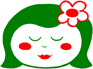 DJEČJI VRTIĆ »SNJEGULJICA«Bože Starca Jurićeva 58                                                                      51 000 RIJEKA                                                                            Tel. 639-668; 639-696                                                                                                          KLASA: 601-01/20-01/13-02UR.BROJ: 2170/01-54-09-01/38.Na temelju članka 21. Zakona o predškolskom odgoju i obrazovanju (NN 10/97, 107/07, 94/13) te članka 20 i 37. Statuta DV Snjeguljica, a na prijedlog Odgojiteljskog vijeća, Upravno vijeće ustanove na sjednici održanoj 28.09.2022. donosi:GODIŠNJI PLAN I PROGRAM RADAZA PEDAGOŠKU GODINU 2022./2023.RAVNATELJICA:					 PREDSJEDNIK UPRAVNOG VIJEĆA:Barbara Drezga                                                                           Marijana ČondrićUVODGodišnji plan i program odgojno–obrazovnog rada za pedagošku godinu 2022./2023. temelji se na pozitivnoj odgojno-obrazovnoj praksi s ciljem poticanja cjelovitog razvoja djeteta (tjelesnog, psihomotornog, socio-emocionalnog i spoznajnog razvoja te razvoja ličnosti, govora, komunikacije, izražavanja i stvaralaštva), uvažavajući individualne razvojne potrebe djeteta. Program ćemo provoditi u skladu sa suvremenom koncepcijom predškolskog odgoja i obrazovanja, polazećih od stvarnih potreba djeteta i njegove osobnosti, u stalnoj dinamičnoj interakciji s obitelji i okruženjem te ga kontinuirano usklađivati s nacionalnim zahtjevima definiranim u Nacionalnom kurikulumu za rani i predškolski odgoj i obrazovanje. Godišnji plan i program odgojno–obrazovnog rada izrađen je i provodit će se u skladu sa zakonskim propisima koji se odnose na predškolski odgoj i obrazovanje. Osobito uporište nalazimo u Zakonu o predškolskom odgoju i obrazovanju, te u njegovim izmjenama i dopunama, Državnom pedagoškom standardu i izmjenama i dopunama, Programskom usmjerenju odgoja i obrazovanja predškolske djece, Prijedlogu koncepciji razvoja predškolskog odgoja, Konvenciji o pravima djeteta te Smjernicama za strategiju obrazovanja, znanosti i tehnologije RH.Temeljna uloga predškolskog odgoja i obrazovanja u Vrtiću odnosi se na stvaranje uvjeta za potpun i skladan razvoj djetetove osobnosti i  doprinosi kvaliteti njegova odrastanja. Cilj je praćenje potreba korisnika i stvaranje optimalnih uvjeta za život i rad svih subjekata u sigurnom i kvalitetnom okruženju, uz funkcionalnu organizaciju rada. Za ostvarenje navedenog cilja potrebno je kontinuirano stvarati i bogatiti okruženje djeteta, stvarati pozitivnu i poticajnu klimu u ustanovi u koju će dijete dolaziti s radošću, gdje će moći zadovoljavati svoje različite potrebe te u kojoj će aktivno živjeti svoja prava, ali i brinuti o svojoj odgovornosti. Usmjerit ćemo se na stvaranje i razvijanje programa vrtića u skladu s dječjom prirodom. SADRŽAJ:Organizacija radaMaterijalni uvjeti radaNjega i skrb za tjelesni rast i razvoj djeceOdgojno-obrazovni radNaobrazba i usavršavanje odgojnih djelatnikaSuradnja s obiteljiSuradnja s vanjskim čimbenicimaGodišnji plan i program rada ravnateljice i psihologice Vrednovanje programa1. ORGANIZACIJA RADADječji vrtić „Snjeguljica“ ima sjedište u Rijeci, na adresi Bože Starca Jurićeva 58, a odgojno-obrazovnu djelatnost ostvaruje u tri objekta. Dječji vrtić Snjeguljica je matični vrtić s ustrojenom jednom mješovitom odgojnom skupinom u kojoj je  upisano 20 polaznika. Podružnica dječjeg vrtića „Sedam patuljaka“smještena je na adresi Bože Starca Jurićeva 52. U podružnici Vrtića je ustrojena jedna mješovita odgojna skupina u kojoj je upisano 20 polaznika.Podružnica  Dječji vrtić i jaslice „Pčelica  Ančica“ smještena je na adresi Viškovo 39/8 . U objektu je ustrojena jedna mješovita odgojna skupina u kojoj je ustrojena jedna mješovita odgojno-obrazovna skupina. U mjesecu runu je upisano 17 polaznika te se očekuje u listopadu upis još troje djece.S obzirom da je Podružnica počela prvi put s radom  tekuće pedagoške godine djeca se rad lakše prilagodbe postepeno upisuju. Pedagoška godina 2022./2023. traje  od 1. rujna 2022. do 31. kolovoza 2023. god. Vrtić će bazično raditi unutar petodnevnog radnog tjedna (od ponedjeljka do petka od 06:30-16:30 sati) što je usklađeno s trenutnim potrebama roditelja, no radno vrijeme će se tijekom godine usklađivati s njihovim potrebama. Struktura radnog vremena odgajatelja U četrdesetsatnom radnom tjednu, radno vrijeme je raspodijeljeno na pet radnih dana u tjednu.Broj radnih dana u pedagoškoj godini 2022./2023.: 251Broj dana god.odmora: sukladno ZOR-uBroj dana za obračun sati rada odgajatelja do 31.07. : (229 x 8 h = 1832 h) Broj tjedana za obračun sati rada odgajatelja (do 31. srpnja ): 47Broj sati rada dnevno - 8 Broj sati rada tjedno - 40 Dnevni raspored rada odgajatelja: 6 sati - neposrednog boravka u Vrtiću (5,5 sata neposrednog rada s djecom + 0,5 sata dnevnog odmora) 1,3 sati - dnevne pripreme za rad i dnevna zapažanja (koji se djelomično provode u Vrtiću, a djelomično izvan njega, prema procjeni odgajatelja) 0,7 sati - ostali poslovi (djelomično u Vrtiću, a djelomično na drugim mjestima, također prema procjeni odgajatelja, a u dogovoru s ravnateljicom) Godišnji raspored rada odgajatelja do 31. kolovoza: 1. Neposredni rad (sa stankom) 6 h x 229 dana = 1374 sati 2. Dnevna priprema 1,3 h x 229  = 297.7 sati 3. Ostali poslovi 0,7 h x 231 = 160.3 sati ukupno: 1832 sati Raspored ostalih poslova: 3.1. tjedno, tromjesečno i godišnje planiranje i valorizacija rada (47 x 30 min. + 4 x 3 sati + 1 x 2 sat +1 x 6 sati) - 43.5 sati 3.2. stručno usavršavanje - 50 sati 3.3. suradnja s roditeljima - 50 sati 3.4. uređenje prostora na početku,tijekom i na kraju pedagoške godine - 13.3 sati Ukupno: 156.8 satiGodišnji odmor odgajateljice će u pravilu koristiti tijekom ljetnih mjeseci (srpnja i kolovoza).  Dio obveza odgajateljice će ostvariti u neposrednom radu s djecom tijekom srpnja i kolovoza, dok će dio obveze ostvariti kroz ostale poslove tijekom pedagoške godine koje će unaprijed dogovoriti s ravnateljicom. Odgajateljice će do 30.10.2022. izvijestiti ravnateljicu  Vrtića o želji korištenja godišnjeg odmora kako bi se na vrijeme moglo organizirati potrebne zamjene. Odgojitelji će raditi u jutarnjoj i popodnevnoj smjeni. U situacijama kada odgojno-obrazovni proces zahtijeva prisustvo oba odgajatelja u skupini i mimo dnevnog rasporeda smjenskog rada odgajatelja, odgajatelji mogu, u dogovoru s ravnateljicom, produljiti ili skratiti svoj dnevni neposredni rad s djecom. U vrijeme zimskih i proljetnih praznika i u periodu kada se zbog bolesti smanji broj djece prisutne u vrtiću, odgajatelji će, ovisno o situaciji, koristiti slobodne dane, raditi u smjenama bez preklapanja radnog vremena ili koristiti to vrijeme za individualni rad s djecom koja imaju određene posebne potrebe.Godišnji plan rada ravnatelja:Ravnateljica Barbara Drezga obavlja dijelom i odgajateljske poslove.(1) Ravnatelj dječjeg vrtića je poslovodni i stručni voditelj dječjeg vrtića;(2) Uz poslove utvrđene Zakonom o ustanovama, ravnatelj uz to:- predlaže Godišnji plan i program rada;- brine se za provođenje odluka upravnog vijeća, odgojiteljskog vijeća i drugih tijela;- obavlja druge poslove utvrđene Aktom o osnivanju i Statutom.Plan rada odgajateljskog vijeća:Plan rada upravnog vijeća:Poslovi spremačice:- svakodnevno obavlja poslove čišćenja i higijene prostorija u kojima borave djeca, hodnika i ostalih prostorija u objektu- čišćenje namještaja i premazivanje zaštitnim sredstvima- pranje i dezinficiranje sanitarnih čvorova - o izvršenoj dezinfekciji vodi evidenciju  - svakodnevno čišćenje tepiha i prostirača te jednom mjesečno iznošenje i provjetravanje- redovito čišćenje okoliša objekata: posebno ulaze u vrtić, igrališta, stepeništa, terase i dr.- prema potrebi čišćenje vrata, prozora, lustera, zavjesa, prostora za otpad i sl. - dezinfekcija kanti za otpad- poslovi održavanja čistoće objekata, opreme i sredstva za rad Vrtića- pranje i glačanje dječjeg posteljnog rublja- vodi brigu o održavanju vanjskih i unutarnjih prostora Vrtića- brine o zatvaranju prozora i vrata po završetku radnog vremena  - obavezno se pridržava uputa za zaštitu na radu i koristi propisana zaštitna sredstva- pravilno rukuje sredstvima za rad/posebno aparatima i odgovara za njihov rad2. MATERIJALNI UVJETI RADAU okviru postojećih materijalnih mogućnosti i potreba, nastojat ćemo osigurati bogato i poticajno materijalno okružje kao preduvjet optimalnih uvjeta za rad i život djece i djelatnika.Početkom godine prikupit će se potrebe za potrošnim materijalom, a nakon toga izvršit će se nabava. Likovni i didaktički neoblikovani materijal osiguravat će se u potrebnim količinama, a prema stupnju uporabe i potrošnje, a isto tako i potreban uredski materijal. Odgajatelji će i dalje nastaviti izrađivati didaktičke igre i sredstva u skladu s interesima djece te započetim projektima. Nabavit će se psihologijski testovi za rad s djecom koja iduće godine polaze u školu. Centar čitanja i pisanja obogatit će se novim didaktičkim materijalom. Dopunit ćemo kutić slikovnica novim slikovnicama. S obzirom da tijekom protekle pedagoške godine zbog troškova vezanih uz otvaranje nove Podružnice nismo uspjeli izrealizirati izdavanje knjige  „Medonosna pčela“ vezano na temu projekta „Naše prijateljice pčelice“, objaviti ćemo knjigu tijekom ove pedagoške godine . Tijekom godine planiramo tekuće održavanje unutarnjeg i vanjskog prostora: ličenje kancelarijskog prostora vrtića i drvenarije, te dopunu  rekvizita na vanjskom prostoru.Tijekom godine također se planira dopuna stručne literature i pedagoške periodike prema ponudi na tržištu.Također, vanjska i unutarnja oprema vrtića bit će nadopunjena sukladno situacijskim potrebama djece koja tamo borave.U matičnom vrtiću „Snjeguljica“ i područnom objektu „Sedam patuljkaka“ sobe dnevnih boravaka bit će organizirane na osnovi centara:centar za obiteljske igrecentar za likovne aktivnosticentar za didaktičko-manipulativne aktivnosticentar građenjaglazbeni centarcentar početnog čitanja i pisanjavjerski centaristraživački centarU novootvorenoj podružnici Dječji vrtić i jaslice  „Pčelica Ančica” podignuli smo organizaciju prostora na jednu višu razinu,  a kvadratura soba dnevnog boravka omogućila nam je nadstandard. Osmišljavajući  i  stimulirajuću  materijalnu dimenziju  usklađenu s potrebama djeteta, ali i s vremenskom dimenzijom koja prati fleksibilnost individualnih i grupnih odgojno-obrazovnih procesa, prostor je podijeljen tako da svaka soba ima više centara slične izričajne artikulacije te ćemo osim navedenih osnovnih centara nadodati još i kutić osamljivana, kutić liječnika, kutić presvlačenja, kutić frizera i kutić „Pčelica Ančica“.  I dalje ćemo nastojati realizirati fleksibilnu izmjenu centara na vanjskom prostoru restrukturiranjem prijenosnih elemenata, a koristiti  će se i pojedini prijenosni elementi iz unutarnjeg okruženja. Vizualni doživljaj vanjskog i unutarnjeg  prostora novootvorene podružnice  osmišljen je skladu s nazivom vrtića “Pčelica Ančica“. Tijekom pedagoške godine planiramo tekuće održavanje unutarnjeg i vanjskog prostora: ličenje svih prostora vrtića i drvenarije, bojanje površina na vanjskom prostoru).Dopuniti će se  stručna pedagoška literatura koja služi naobrazbi djelatnika.3. NJEGA I SKRB ZATJELESNI RAST I RAZVOJ DJECENjega i skrb za pravilan psihofizički rast i razvoj djece smatra se prioritetnim unutar ustanove. Glavne zadaće koje izdvajamo tijekom ove pedagoške godine su:Zadržati dobru razinu zdravstvene zaštite djeceSenzibilizirati djecu, roditelje i sve druge sudionike odgojno-obrazovnog procesa za zdravi način življenjaPromicati nove spoznaje o važnosti pravilne prehrane i dobrobitnim učincima na  zdravljePratiti , razotkriti i nositi se s potencijalnim i aktualnim zdravstvenim problemima (npr. nutritivne alergije i sl.).Pri upisu djeteta u Dječji vrtić tražit će se liječnička potvrda kao dio obvezne dokumentacije. Na početku, u sredini i na kraju pedagoške godine odgajatelji će sakupljati podatke o dječjem psiho-fizičkom i motoričkom razvoju. Antropometrijska mjerenja vršit će se za svu djecu na početku i na kraju godine.Evidentirat ćemo sva odstupanja,  poduzimati odgovarajuće mjere u suradnji s roditeljima (poremećaj u prehrani, ortopedske smetnje, smetnje vida, sluha, alergije i sl.) te redovito pratiti rezultate poduzetih mjera i u suradnji s roditeljima pronalaziti rješenja.Odgajatelji će  pedagoški pripremati  i oblikovati  okruženje sukladno njihovim znanjima o djeci i važnosti okruženja za kvalitetno življenje djece i odraslih. Kvaliteta rada odgajatelja uvelike ovisi o odgojiteljevoj slici o djetetu koji ćemo usklađivati  s novom slikom o djetetu koju zastupa Nacionalni kurikulum.Prostor će se redovito zračiti i dezinficirati dozvoljenim dezinfekcijskim sredstvima u propisanoj količini i omjeru pri čemu će prednost imati eko sredstva. U svim sanitarnim prostorijama Dječjeg vrtića koristit će se papirnati ubrusi za brisanje ruku, toaletni papir u listićima koji je postavljen u odgovarajuće dispenzere te tekući sapun za pranje ruku. Higijensku ispravnost i zadovoljavajuće uvjete rada vrtića i prehrane i dalje će nadzirati djelatnici “RI EKO-LABA” temeljem obveze iz Zakona o hrani (NN 117/03;čl.29), a u sklopu poslova unutrašnje kontrole provodit će redovite kontrole higijenskih uvjeta u objektima, provedbom preventivnog postupka samokontrole razvijenog u skladu s dobrom proizvođačkom i higijenskom praksom. Organizaciju rada prema HCCP sistemu zaduženja za vođenje dnevnih ili periodičnih kontrolnih listi  provodit će spremačica ,a pratiti će ravnateljica. Kontinuirano ćemo unaprjeđivati opremanje i nabavku sredstava za osiguranje standarda po HCCP-u.Boravak na svježem zraku bit će i dalje prioritet svakodnevnog rada u obliku aktivnosti na vanjskom prostoru (igre, rad u vrtu, šetnje u okolici ustanove i sl.). Odgajatelji će kontinuirano razrađivati pojedine sportske aktivnosti prilagođene skupini ili pak pojedinom djetetu. Proteklih pedagoških godina smo kroz projektni rad djelovali na podizanju svjesnosti roditelja i djece te svih uključenih u odgojno-obrazovnih proces o važnosti planiranja kvalitetne i raznolike prehrane, stoga smo i ove pedagoške godine promišljeno osmislili aktivnosti u istom smjeru te planiramo nastaviti suradnju s nutricionistima i  s Daliborom Petrinićem ,autorom knige „ Prehrana za zdravo odrastanje“.  Planiramo nataviti edukaciju djece o osnovnim principima održavanja higijene, kao i promišljanje o prevenciji virusnih i bakterijskih oboljenja. I dalje će se nastaviti suradnja s „Crvenim križem“ vezano uz dostavu obroka (ručak), dok će se doručak i dvije užine planirati u ustanovi. Djeci će se omogućiti višestruki izbor prehrambenih namirnica pri čemu će se naglasiti važnost prava slobodnog izbora. I dalje ćemo osiguravati pravilnu prehranu djeci koja imaju zdravstvene teškoće uvjetovane raznim alergijama na pojedine namirnice te ćemo kontinuirano pratiti  individualne potrebe djece u planiranju ishrane i omogućiti adekvatnu prehranu djeci sa zdravstvenim poremećajima u prehrani. U suradnji s roditeljima te na temelju medicinske dokumentacije evidentirat ćemo djecu koja imaju zdravstvene teškoće te napraviti individualne planove potreba u prehrani. Osim toga, osigurat ćemo adekvatnu prehranu djeci koja ne konzumiraju određene vrste namirnica ( iz moralnih i vjerskih razloga).U svrhu zdravstvene zaštite djece  kontinuirano će se pratiti psihofizički razvoj djeteta u cjelini, razvoj zdravih prehrambenih i higijenskih navikate sukladno razvojnim područjima. Djelatnici će kao i dosad biti upućeni i adekvatno pripremljeni na svakodnevne zadaće. Informacije o djeci prikupljat će se na osnovi praćenja kroz različite aktivnosti te kroz razgovore s roditeljima.  Veliku pozornost ćemo posvetiti mentalnom zdravlju djece.Dnevni odmor djece bit će omogućen svaki dan te individualno prema potrebi svakog djeteta – neovisno o tijeku dnevnih aktivnosti.U tu svrhu soba dnevnog boravka će se zračiti u periodu prije i poslije spavanja. Isto tako, djeci koja nemaju potrebu za odmorom omogućit će se prostor za tihe aktivnosti ili pak aktivnosti koje omogućuju motoričko rasterećenje na vanjskom prostoru ili u dvorani.4. ODGOJNO-OBRAZOVNI RADPolazeći od holističkog pristupa učenja djece rane i predškolske djece, naša glavna zadaća u radu s djecom jest: postati pozitivan primjer drugima u svrhu promicanja humanističkog i održivog načina života - vrtić kao mjesto prihvaćanja različitosti, poštivanja dječjih prava i uvažavanja individualnih potreba djece i roditelja te skladnog življenja u poticajnom okruženju unutar zajednice. Glavna zadaća ostvarit će se kroz cjelovit razvoj ličnosti koji uključuje sljedeće komponente:tjelesni i psihomotorni razvoj (igre, organizirani sklopovi tjelesnih aktivnosti, poticanje razvoja fine motorike šake kroz likovne aktivnosti i radno praktične, razvoj složenih senzornih vještina i preciznosti kroz aktivnosti, socio emocionalni razvoj (omogućavanjem djetetu samostalnog odabira aktivnosti u kojoj želi sudjelovati, poticanje razvoja pozitivnih emocionalnih stanja, stvaranje ugodnog i opuštenog ozračja, poticanje razvoja kooperativnosti u skupnom radu, preuzimanje odgovornosti, konstruktivno rješavanje problema i potpomognuto upravljanje vlastitim emocionalnim stanjima, razvoj samopoštovanja, omogućavanje učinkovite interakcije dijete-dijete, dijete-odgajatelj), razvoj spoznaje (stjecanje spoznaje o odnosima među ljudima, spoznaja o uzročno posljedičnim vezama, razvoj operativnog mišljenja, razvoj sposobnosti rješavanja problema), razvoj govora, komunikacije, izražavanja i stvaralaštva koji se potiče kroz bogatstvo materijala koje nudi razne stvaralačke mogućnosti kod djeteta te razvoj divergentnog mišljenja koje djeca pokazuju kombiniranjem, isprobavanjem i manipulacijom u različitim centrima te razvoj likovnog senzibiliteta za različita likovna sredstva i materijale (posebno za prirodni i neoblikovani materijal, ali i upoznavanje s jezicima vizualno likovnog odgoja).Krećemo od djetetovih potreba te stoga omogućujemo i potičemo slobodan izbor materijala za igre i aktivnosti, uvažavamo djetetove pogreške, uvažavamo slobodno izražavanje potreba, razvijamo svijest djeteta prema drugima, pritom uvažavajući različitost, potičemo suradnju i međusobno razumijevanje, potičemo stvaralačke osobine, radoznalost i aktivni stvaralački odnos prema svijetu i potrebi da stvara, postavlja pitanja i traži odgovore.Kao i prethodnih godina strategije rada ćemo usklađivati s Nacionalnom strategijom odgojno-obrazovnog rada. Odgojno-obrazovni rad bit će isplaniran s obzirom na diversifikaciju i individualizirani pristup za djecu različitih sposobnosti i s jedinstvenim odgojno-obrazovnim potrebama te ćemo promovirati poštivanje individualnosti i kompleksnosti svakog djeteta, njegov poseban izričaj vlastitog identiteta na koji utječu specifični biološki, socio-kulturni i ostali čimbenici. Djecu ćemo poticati da budu aktivni sudionici iskustvenog učenja.Nakon što upravno vijeće prihvati ustrojstvo rada za novu pedagošku godinu, planiraju se sljedeće stavke: početak pripreme aktivnosti za novu pedagošku godinu, izrada postupna dolaska djece, organizacija roditeljskih sastanaka i provedba inicijalnih razgovora s roditeljima novoprimljene djece. Dogovorit ćemo raspored rada kako bi se osiguralo dnevno preklapanje radi zadovoljavanja individualnih potreba djece u što većoj mjeri. Tijekom mjeseca rujna dogovorit ćemo dnevnu promjenu smjena, kako bi se olakšalo razdoblje prilagodbe djece na novu sredinu i nove osobe. Također ćemo stalno primati i nove prijave, a prioritet pri upisu dat ćemo djeci u godini prije polaska u školu. S ciljem introjeciranja  vrijednosti koje služe na dobrobit pojedinca, ali i okoline, obilježavat ćemo sve važnije datume i blagdane (Svjetski dan hrane, Dan zaštite voda, Valentinovo, Dan državnosti…) te osobna slavlja i događaje (rođendande, rođenja…). Također ćemo nastaviti interno slaviti vjerske blagdane i narodne običaje (Božić, Stara i Nova Godina, Sv. Nikola…).Emocionalno osnaživanje djece uvelike utječe na njihova buduća iskustva i stvaranje odnosa sa ostalim pojedincima. Iz tog razloga ćemo poticati pozitivne  interakcije svih subjekata odgojno-obrazovnog procesa s ciljem izgradnje kvalitetnih interpersonalnih odnosa. S ciljem praćenja prirodnih procesa u razvoju socio-emocionalnih vještina, oblikovali smo prostorno okruženje dječjeg vrtića tako da što više nalikuje obiteljskom okruženju. Omogućiti  ćemo djeci slobodu izbora aktivnosti, sadržaja, partnera za aktivnosti, prostora i načina oblikovanja aktivnosti te ih poticati da za svoje izbore uče preuzimati odgovornost.Kako bi odgojiteljice poticale u djece razvoj  suradnje, tolerancije, solidarnosti te  razumijevanje među djecom i odraslima, trebaju se kontinuirano educirati  u području ljudskih prava te imati razvijene vještine suradnje i komunikacije s djecom i odraslima. Stoga ćemo pratiti izdavačku djelatnost koja će obrađivati tematiku odgoja za ljudska prava te ćemo osnaživati roditeljske kompetencije  kako bi se o prenošenje sustava vrijednosti i pitanje morala u području odgoja za dječja prava bilo podržano u obiteljskom kontekstu, ali i u kontekstu šire društvene zajednice.Planovi na nivou odgojnih skupina obuhvaćaju sljedeće: Plan razdoblja adaptacije (jednomjesečni) Makro plan (tromjesečni)sa sastavnicama: razvojne zadaće, materijalno-organizacijski uvjeti, sklopovi aktivnosti, oblici suradnje Tjedni plan sa sastavnicama, planiranje aktivnosti po metodičkom slijedu, poticaji, te poslovi nužni za ostvarenje plana Dnevni plan sa sastavnicama:planirani poticaji za usmjerene i spontane aktivnosti, te iskorišteni situacijski poticaji,dnevne zabilješke o djeci, aktivnostima, organizaciji, o zajedničkim aktivnostima djece i odgojitelja, priprave za roditeljske sastanke Valorizacija nakon tromjesečnog rada te planiranje idućeg periodaNa nivou odgojne skupine i vrtića vodit će se sljedeća pedagoška dokumentacija: Imenik djece Evidencijske liste dolaznosti Matična knjiga Ljetopis Knjiga odgojitelja (tromjesečni,tjedni i dnevni plan ) Provodit će se različite vrste djelatnosti kao što su:životno praktične i radne istraživačko spoznajnedruštveno zabavne raznovrsne igre umjetničko promatranje raznovrsno izražavanje i stvaranjespecifične aktivnosti s kretanjemNa razini ustanove:Popis djece po odgojnim skupinama Godišnji plan i program Godišnje izvješće Sigurnosno-zaštitni program Financijski plan ustanove  Projekcija odgojno-obrazovnog rada temeljiti će se na sljedećim smjernicama:Sadržaje rad prilagoditi dječjem iskustvu, interesima i potrebama razvojne dobi. Organizirati i provoditi: Aktivnosti koje će jačati kreativnost Obogaćivati programe izlascima,izletima,posjetama (ukoliko epidemiološke mjere dopuste)Gostovanja kazališnih skupina na vanjskom prostoru (uz suglasnost Epidemiološke službe u PGŽ)Aktivnosti sa sadržajima iz područja promicanja ljudskih prava djece i odraslih Aktivnosti vezane za ekološki odgoj  i odgoj i obrazovanje za održivi razvojUvoditi nove inovativne centre aktivnosti (prema interesu djece)Cijeli prostor vrtića staviti u funkciju potrebe djetetaUključiti roditelje kao ravnopravne partnere ustanoveSAŽETAK BITNIH  ZADAĆA:U odnosu na dijete:interakcija različitih individua s različitim mogućnostima i dobi za međusobnu suradnju i vršnjačko učenjeaktivno učenje na konkretnim zadacima i situacijamarazvoj intrinzične motivacijerazvoj sposobnosti razvijanja vlastitih pretpostavki i provjera istih u međuvršnjačkoj komunikaciji na principu međusobnog razumijevanja i prihvaćanjaosvješćivanje procesa učenja, pamćenja i mišljenjarazvoj istraživačkog potencijalarazvoj samoorganizacijepoticanje na samostalnu akciju, mišljenje, donošenje odluka te samovrednovanje istogU odnosu na odgajatelje:senzibilizirati odgajatelje na egzistenciju višestrukih inteligencija za razumijevanje različitosti među djecomučenje tehnika za aktivno slušanje djetetapraćenje i podržavanje razvoja djetetapoticanje na odgovornost i odlučivanjeneprestano nuditi različite mogućnosti kojima se djeca mogu izraziti, kako bi ona mogla izraziti svoja iskustva, doživljaje te mislirazviti značaj kvalitetne diskusije s ciljem razmjene iskustva i obostranog učenjapoticanje djeteta na samoučenje te optimalnu samostalnost djece pojedine dobi u izvedbi projekata uz potrebno vodstvo i pomoć odgojno-obrazovnih djelatnikarazviti prostor kooperativnosti, demokratičnosti, slobode te otvorenostipripremiti podlogu za razvoj dječjih socijalnih i građanskih kompetencija kroz kulturu ponašanja, dijalog te raspravuU odnosu na roditelje:uključivanje roditelja u projekte i različite aktivnosti te uključivanje u odgojni procespoticanje interesa za odgoj i obrazovanje djecesustavno informiranje o promjenama uvjeta, napretcima te dostignućima djecePROMOVIRATI ĆEMO PRAVA DJECE Svako dijete treba živjeti u zdravoj sredini u cilju čega ćemo stvarati uvjete  za kvalitetno zadovoljavanje dječjih potrebai prava:1. razvojna prava: osigurati prigodnu prehranu, zdravstvenu i socijalnu skrb2. pravo na ljubav: osigurati cjelokupno opće pozitivno emocionalno ozračje u ustanovi3. pravo na zdravi život: sport i rekreaciju, poticati osobna postignuća djeteta te omogućiti odlučivanje o izboru 4. pravo na informaciju:  komunikaciju s drugima u skupnom radu 5. pravo na međusobnu toleranciju, osobito; -suradnju s drugima u rješavanju problema u skupini- pravednost u dijeljenju igračaka i materijala za igru i aktivnosti- davanje i prihvaćanje ideja za aktivnosti- zainteresiranost za različitost- priznavanje vlastitih pogrešaka- želja za uključivanjem u zajedničke aktivnosti- reagiranje prema činjenicama, a ne trenutnim emocijama- donošenje sudova koji su pravedni za sve- poštivanje suigrača i sugovornika- interes za druge- pomaganje drugima- zainteresiranost za probleme skupine- pridržavanja pravila- poštivanje svoje, tuđe i zajedničke imovine- multikulturalnostZADOVOLJAVANJE  RAZVOJNIH POTREBAZadovoljavanje osnovnih tjelesno-motoričkih potreba;-poštovati i pravodobno zadovoljavati individualne potrebe djece za kretanjem - provođenje općih vježbi za jačanje velikih grupa mišića, pravilan stav tijela, te utjecanje na pravilan razvoj stopala- poticanje i usavršavanje prirodnih oblika kretanja, puzanja, hodanja, trčanja, skakanja, provlačenja, penjanja, bacanja, hvatanja, dizanja, kotrljanja- razvijanje taktilne i mišićno-zglobne osjetljivosti-usavršavanje okulomotorne koordinaciju- razvoj spretnosti, brzine, koordinacije, agilnosti-uvažavanje fleksibilnosti kod konzumiranja obroka vodeći računa o individualnoj različitosti djece s obzirom  na vrijeme, količinu i vrstu hrane te poticanje samoposluživanja, urednosti i kulturnog ophođenja za vrijeme jela -uvažavati i zadovoljavati različitost dječjih potreba za odmorom i snom - usavršavanje  samostalnosti u svim životnim situacijama i razvijanje navike  brige o sebi-jačati imunološki sustav i djelovati na očuvanje zdravlja (održavanje higijene, prehrana u skladu s prehrambenim standardima, pravilna izmjena aktivnosti i odmora, boravak na zraku u svim vremenskim uvjetima, tjelesno vježbanje, primjereno odijevanje) Zadovoljavnje socio-emocionalnih potreba i razvoj ličnosti-djelovati na razvoj osjećaja dobrodošlice, sigurnosti, povjerenja i samopouzdanja kod djece (naročito u adaptacijskom periodu)- upoznavanje djece s odgojiteljima, međusobno upoznavanje djece u skupini i ostalih djelatnika- omogućavanje slobode kretanja radi upoznavanja prostora i neposredne okoline-stvaranje pozitivne slike o sebi i vlastitim kompetencijama- stvaranje humanih i suradničkih odnosa poštujući dječje želje i interese uz uvažavanje individualnosti i različitosti- učenje potrebitih životnih vještina uz samopotvrđivanje na pozitivan, prihvatljiv, zdrav način - stjecanje osnovnih navika kulturnog ponašanja- razvijanje samostalnosti u brizi za sebe i druge (empatija)Razvijanje raznovrsnog stvaranja i izražavanja:a)GOVORNA KOMINUNIKACIJA - razvijati sposobnost primanja, razumijevanja i izražavanja  poruka- poticati govornu komunikaciju s odgojiteljem, djecom, odraslima- razvijanje, obogaćivanje i proširivanje rječnika- opisivanje predmeta, situacija i doživljaja- organiziranje igara riječima, scenskom lutkom, slikovnicama- njegovanje osobina dobrog govora: jasnoća, razgovijetnost, upotreba monološkog i dijaloškog govora, -  ovladavanje gramatičkom strukturom (glagoli u prezentu, imenice u jednini i množini, zamjenice (osobne, upitne, pokazne, posvojne), pridjevi, prilozi (mjesta, vremena, načina, količine), jednostavni prijedlozi, imperativ, komparacija pridjeva - početno čitanje i pisanje (pismena komunikacija)b) LIKOVNO IZRAŽAVANJE I STVARANJE- razvijati kod djece osjetljivost za boju, liniju, oblik i kompoziciju -izražavanje crtanjem, slikanjem, modeliranjem- razvijati vještinu u radu olovkom, kistom, škarama, ljepilom, glinom - izražavanje impresija korištenjem materijala i poticaja- izražavanje preoblikovanjem sredstavac) GLAZBENO IZRAŽAVANJE I STVARANJE- njegovanje i razvoj glazbenog sluha i interesa za pjesmu- razvoj osjećaja za ritam, tempo, melodiju- slušanje, izvođenje i stvaranje glazbed) SCENSKO I DRAMSKO IZRAŽAVANJE- dramatizacija priča, recitacija, igrokaza, doživljaja- simulacija svakodnevnih radnji ili prigodnih situacija- scensko izražavanje lutkom- plesne kretnje na pozornicie) IZRAŽAVANJE POKRETOM- plesne strukture, pantomima, oponašanje kretnje…Spoznajni razvoj- praćenjem dječjeg interesa uređivati prostor u interesne centre te tako obogaćivati dječju spoznaju zadovoljstvo i uživanje u igri- razvijati radoznalost i poštivanje interesa djeteta te mu omogućiti da  tako razvija svoje sposobnosti- poticati senzibilizaciju osjeta putem otkrivanja osobina, funkcije i odnosa među predmetima- paralelno procesuiranje tj. obrada dviju stvari odjednom u asocijacijama- poticati konstruktivnog načina rješavanja problema- razvijati dječju pažnju, koncentraciju i mišljenje uz omogućavanje samootkrivanja i samoučenja - proširivati iskustva i znanja o sebi, prirodi i ljudima koji nas okružuju tj. izgrađivati što bogatiju sliku svijeta- pomoći djetetu da kroz različite poticaje i didaktiku što bolje upozna vrijeme (doba dana, dani u tjednu, mjesec u godini, godišnja doba, sat, kalendar....) prostor ( prostorne odnose ) i okruženja (moje mjesto, prometna pravila ....)- kroz razne igre i grafomotoričke vježbe poticati kod djece interes za pismeno izražavanje: pripremne predčitačke vještine  (analiza i sinteza), pripremne vježbe za pisanje, ovladavanje pismenom komunikacijom- kroz različite sadržaje upoznati  meteorološke promjene ( kalendar prirode )- upoznati elementarne matematičke pojmove: geometrijska tijela, oblici,veličine i mjere, pojam količine, prepoznavanje brojki i osnovnih matematičkih znakova, zbrajanje i oduzimanje kroz matematičke priče- kroz istraživačke centre, poticati kod djece učenje na prirodan način - čineći tj. uočavanje uzročno-posljedičnih veza u pojavama i situacijama, uočavanju problema te njihovo rješavanje na nivou mogućnosti razumijevanja djeteta- navoditi ih na uočavanje, prepoznavanje i zaključivanje putem zapažanja i klasifikaciju- djelovati na senzibilizaciju djece za  narodne običaje i kulturnu baštinu kraja i šire- razvoj ekološke svijesti i zaštite staništa u vodi, tlu i zraku- uočavanje nepovoljnog utjecaja zagađivača na okoliš i kvalitetu života ljudiODGOJNO-OBRAZOVNI RAD REALIZIRATI ĆEMO KROZ SLJEDEĆE VRSTE DJELATNOSTI:Životno-praktične i radne: vezane uz njegu djeteta, svlačenje, oblačenje, higijenske navike, samoposluživanje, male kućne poslove, njega biljaka, izrada predmeta i igračaka i sl.Raznovrsne igre: funkcionalne, didaktičke, simboličke, građenja, uloga, neoblikovanim materijalom, manipulativne, stvaralačke i sl.Specifične aktivnosti s kretanjem: tjelesno vježbanje, osnovne oblike kretanja, elementarne igre,  šetnjeIstraživačko-spoznajne: manipuliranje predmeta, promatranje, istraživanje (rad na projektima), zaključivanje, upoznavanje novoga, šetnje, susreti s ljudima, otkrivanje, eksperimentiranje, praktično rješavanje problema,  pravila ponašanja i sl.Raznovrsno izražavanje i stvaranje: pjevanje, sviranje, crtanje, slikanje, modeliranje, govorno i scensko izražavanje, plesanje, konstruiranje i sl.Umjetničko promatranje:percepcija, slušanje, interpretacija umjetničkih djela prilagođenih  za djecu: slikovnice, likovnih, književnih, glazbenih, scenskih, filmskih i drugih djelaDruštveno zabavne: druženje više djece i odraslih, obilježavanje važnijih datuma, proslave, zabave, svečanosti, šetnje, priredbe, slavlja, sportske aktivnosti  sl.Obogaćivanje odgojno-obrazovnog procesa sudjelovanjem u javnim i kulturnim događanjima na nivou Grada;blagdanima, proslavama, svečanostima, posjetima i izletima prema razradi u kurikulu VrtićaSPECIFIČNI ZADACI U ODGOJNO-OBRAZOVNOM RADUCilj nam je postati vrtić u kojem djeca usvajaju znanja o svojim pravima i uče poštovati prava drugih, gdje se poštuju, štite i žive prava djece i odraslih.  Rad na unapređivanju prava djeteta osobito ćemo poticati u: procesu prilagodbe  u procesu boravka na vanjskom prostoruu procesu razvoja inteligencijerazvoj ekološke svijesti za održiv razvojUNAPREĐIVANJE PROCESA PRILAGODBEPosebnu ćemo pozornost usmjeriti na planiranje perioda prilagodbe . Planirat ćemo razgovore s roditeljima kojim ćemo ih upoznati s prostorno-materijalnim uvjetima, kao i dinamikom grupe, kako bi dijete steklo dojam da roditelj ima zorni uvid u ono što se događa u skupini tijekom njegovog boravka te kako bi svojim stavom mogao poslati djetetu poruku da je vrtić zanimljivo i sigurno mjesto.Polazak u vrtić velika je promjena u životu djeteta. Prilagodba predstavlja proces u kojem se dijete s više ili manje poteškoća uključuje u novu sredinu. Najteže se odvajaju djeca koja nisu imala iskustva odvajanja od roditelja. Za većinu djece polazak u  vrtić je prvo duže odvajanje od roditelja, a boravak u novom nepoznatom prostoru s nepoznatim odraslima i djecom izaziva stres kod djece i roditelja, a samim time i odgojitelja. Nastojimo olakšati djetetu period prilagodbe i osigurati ozračje u kojem će biti zadovoljene sve njegove potrebe. Primarni nam je cilj stvoriti okruženje u kojem će dijete zadovoljiti svoju potrebu za sigurnošću, nježnošću i ljubavlju druge odrasle osobe.Djetetovo prihvaćanje vrtića u velikoj mjeri ovisi o stavu roditelja prema vrtiću. Ako roditelj ima pozitivan stav prema vrtiću, pozitivne emocije i ponašanja djeteta će takav model osjećanja i ponašanja  prenijeti u vrtić.U procesu prilagodbe važnu ulogu imaju odgojitelji, koji trebaju:•	upoznati roditelje i dijete•	uspostaviti pozitivne odnose s roditeljem i djetetom•	upoznati i zadovoljiti potrebe svakog novog djeteta i omogućiti im da izražavaju emocije ljutnje, straha, tuge•	zadovoljiti potrebe za sigurnošću i pripadanjem •	planirati i osmišljavati prostor, igre i aktivnosti zajedno s kolegicom•	pratiti i promatrati djecu i voditi bilješke o prilagodbi ako su djeca nova te pratiti staru djecu stvarajući individualne planoveBitne zadaće u procesu prilagodbe:•	osigurati sigurne i optimalne materijalno-organizacijske uvjete•	osigurati pozitivno ozračje u skupini i vrtiću•	senzibilizirati odgojitelje za posebne potrebe djeteta u tom periodu•	informirati, educirati i savjetovati odgojitelje i roditelje o postupcima koji će utjecati na olakšavanje prilagodbeUNAPREĐIVANJE PROCESA ZADOVOLJAVANJA DJETETOVIH POTREBA ZA  KRETANJEM  I  BORAVKOM NA VANJSKOM PROSTORUU  vrtiću ćemo nastojati što više zadovoljavati potrebu svakog djeteta za kretanjem i poticati djecu na tjelesne aktivnosti. Djeca će svakodnevno boraviti na vanjskom prostoru gdje će  im  se nuditi različiti poticaji za tjelesne aktivnosti. Svakodnevno će se kontrolirati sigurnosno stanje površina i opreme. Da bi se povećala sigurnost djece, odgojitelji će biti prisutni na dijelu gdje vlada najveća aktivnost (kod penjalica, ljuljački), a s djecom će provoditi razgovore o opasnim situacijama, tako da djeca vode brigu o vlastitoj sigurnosti.RAZVOJ KOGNITIVNIH SPOSOBNOSTIU Vrtiću ćemo sistematski, planski, organizirano i stručno raditi na odgoju djece i razvoju njihovih povećanih prirodnih dispozicija. Da bi se u tome uspjelo neophodno je stvarati uvjete u kojima će djeca osjećati slobodu u samostalnom izražavanju svog mišljenja, u kojima će se zadovoljavati njihova radoznalost, stjecati nova znanja i vještine i pozitivno ocjenjivati divergentna mišljenja i nove ideje.Zato planiramo da od najvažnijih zadataka u razvoju djece  pravovremeno razvijamo njihove intelektualne sposobnosti, sposobnosti mišljenja, posebno stvaralačkog. Omogućavat ćemo da djeca rano dođu u situaciju da promatraju okolinu, da uspoređuje predmete, živa bića, pojave, da ih analiziraju, da uočavaju sličnosti i razlike među njima, da se bave sintezom, uopćavanjem i slično.Zadaci na razvoju inteligencije:a) dodatna stimulacija razvoja sinapsi – vježbe za motoriku, grafomotoriku i akomodaciju okab) stimulacija razvoja asocijativnog razmišljanja – apstrahiranje, vizualizacija, apstraktna klasifikacija i serijacija, asocijacije c) stimulacija razvoja funkcionalnog razmišljanja - zagonetne priče, zagonetna pitanja, konvergentno razmišljanje, stimulativna pitanja i divergentno razmišljanje.RAZVOJ EKOLOŠKE SVIJESTI ZA ODRŽIV RAZVOJ- EKOLOŠKI ODGOJ        razvoj ekološke svijesti podrazumijeva razvoj ljubavi prema prirodi• djetetova ekološka svijest razvijena je onoliko koliko je u odraslih osoba koje ga okružuju jer ono uči po modelu, tj. ako vidi odrasloga kako poštuje prirodu i ono će se željeti tako ponašati •omogućiti djeci  neposredan i osoban dodir s ljepotom i raznolikošću prirode kako bi razvili pozitivan odnos prema prirodi  što će od djece učiniti odgovorne građane NEKE AKTIVNOSTI U VRTIĆU I OBITELJI KOJE PRIDONOSE RAZVOJU EKOLOŠKE SVIJESTI•za dijete je vrlo važan boravak na svježem zraku i igre u prirodi i okolišu: u šumi, na livadama, na oblama, u parkovima, penjanje po stablima, i sl.•vožnja biciklom, šetnja šumom, izleti u prirodu s vrtićem i sl. •uključivanje u radne obveze: briga oko biljaka (vrt, cvjetnjak, voćnjak), briga oko životinja - kućnih ljubimaca (pas,  mačka, i sl.)•estetski doživljaj prirode/okoliša: u tome može doprinijeti  uzgajanje cvijeća, aranžiranje svijeća, izrađivanje umjetničkih tvorevina od prirodnih materijala - npr. od kore drveta, lišća, prešanog cvijeća i sl.. Osim toga, u likovnom izražavanju  koristiti praznu ambalažu i otpadne materijale za likovno izražavanje djece (npr. kutije, čašice od jogurta, stari papir,...) •eko igre: razvrstavanje otpada - djeca uče razvrstavanju po različitim kriterijima (npr. stari papir, plastična ambalaža, staklo, prirodno otpad i sl.) •vođene fantazije: Maštoviti put oko svijeta - djeca se opuštaju i slušaju voditelja, zamišljaju krajolike...•razvijamo svijest  o odgovornoj prehrani •aktivnosti čišćenja svog prostora: čišćenje našeg dvorišta •razgovori: kakva je Zemlja kad se ljuti, kad je sretna, kad je žalosna,•kako možemo zaštiti Zemlju •da bi dijete usvojilo neka znanja, umijeća i navike, organizirat ćemo izlete •ekološki odgoj  naučit će djecu nekim  umijećima i ponašanjima koja će pomoći Zemlji         da ostane lijepa, čista i slobodna •nastojat ćemo što više aktivnosti obogatiti ekološkim sadržajimaTemeljne kompetencije kao preduvjet kreativna i produktivna života u društvu znanja razvijat ćemo kroz različite projekte i sklopove aktivnosti te ćemo konstrukcijskim planiranjem projekta  pratit dječje poticaje iinterese. Prema Nacionalnom kurikulumu za rani i predškolski odgoj (2014) djeca uče prepoznati i prihvatiti svoje i tuđe potrebe, poštovati različitosti i graditi skrbne odnose s drugima te zajedno organizirati aktivnosti koje mogu moralno, materijalno i duhovno podizati kvalitetu života cjelokupne grupe, tj. zajednice . Radom na projektima koji slijede dječje interese   razvijati ćemo identitet djeteta u skladu s novom slikom o djetetu, demokratske odnose, toleranciju i otvorenost prema divergentnosti, učit ćemo o različitostima, svakodnevno živjeti život solidarnosti i tolerancije te razvijati empatiju prema potrebitima i osjetljivost za druge. Odgajatelji će poticati djecu na istraživanje, opservaciju, uspoređivanje osobnih karakteristika s ciljem uočavanja i respektiranja različitosti.  Temeljem relacija svatko otkriva samog sebe. Poticat ćemo djecu na spoznaju o kompleksnosti ljudskog postojanja koja je sastavljena od fizičkog aspekta i onog psihološkog. S obzirom na to da konsolidacija identiteta znači živjeti sve dimenzije vlastite osobnosti i osjećati se dobro, osjećati se podržano u multipliciranju vlastitog djelovanja i osjećaja, osjećati se podržano u socijalnom okruženju, poticat ćemo učenje djece prepoznavati se i biti prepoznat kao jedinstvena i neponovljiva osoba. Poticat ćemo djecu na eksperimentiranje  različitih  uloga  i forma identiteta, one sina, kćeri, prijatelja, odgajanika, muškog, ženskog, člana grupe, pripadnika zajednice koja je multikulturalna i široka, karakterizirana zajedničkim vrijednostima, jezicima, običajima i ulogama. Radom na projektimai sklopovima aktivnosti  poticat ćemo dijete da ima povjerenje u sebe i druge, da osjeti zadovoljstvo u samostalnom radu, ali i da pita za pomoć ili mogućnost izražavanja nezadovoljstva i frustracije elaborirajući progresivno odgovore i strategije vlastitog djelovanja. Poticat ćemo djecu na igru, pokret, manipulaciju, kuriozitet , pitanja , refleksiju i iskustvo.Kako su začeci samopoimanja povezani su s razvojem povjerenja u roditelja u prvim mjesecima života, predlagat ćemo roditeljima uključivanje u realizaciju projekata. Obitelj predstavlja važan faktor za djetetov socijalni razvoj. Prvo socijalno okruženje djeteta, kontekst u kojemu živi je obitelj, dijete u njoj uči slušati i razumjeti, istraživati i eksperimentirati, osjećati i djelovati.  Osjećanja i stavovi koje dijete razvija prema sebi samom (pojam o sebi) formiraju se tijekom vrlo važnih ranih predškolskih godina, a roditelji su ključni čimbenici tog složenog procesa. Interakcija između odraslih i djece jedan je od važnijih aspekata procesa učenja. Ovisno o ponašanju djeteta odrasli mijenjaju svoje ponašanje, a kao odgovor na to slijedi i dječja reakcija. Bogatstvo i kvaliteta odnosa uspostavljenih između djece i odraslih čini temelje na kojima će dijete tijekom cijelog života graditi odnose s drugim osobama. Svojim ponašanjem odrasli su djeci prvi učitelji socijalnih odnosa. Prema Rosić (2002.) uloga roditelja u životu djeteta oduvijek ima poseban značaj za njegov razvitak, emocionalnu sigurnost, socijalnu kompetentnost, intelektualno postignuće kao i samu kasniju senzitivnost spram svoje djece. U druženju s roditeljima dijete će uživati jer mu roditelj posvećuje posebnu pažnju, bavi se samo njime i blizak mu je na poseban način. Zainteresiranim roditeljim ćemo ponuditi radionice koje će biti tematski povezane s projektima, a s ciljem posvješćivanja njihove uloge u formiranju identiteta djeteta.  Uloga odgojitelja u oblikovanju projekta bit će poticanje dječjeg stvaranja svekolikog kvalitetnog socio-pedagoškog konteksta, to jest kao mrežu recipročnih odnosa i očekivanja koja podržavaju i održavaju raznolike individualne i grupne procese koji potiču i usmjeravaju dječji odgoj i razvoj. U oblikovanju fleksibilnih smjernica projekata, odgajatelji će se rukovoditi suvremenim idejama o  poticanju učenja djece:  organiziranjem okruženja  za učenje, praćenjem postojećih  interesa, znanja i razumijevanja djece te nastojanjem omogućavanja njihovog daljnjeg razvoja novim intervencijama u okruženju i poticanjem rasprava s djecom i među djecom. Odgajatelji će  svoj odgojno – obrazovni rad fleksibilno prilagođavati  situacijama koje se u vrtiću događaju, vodeći računa o potrebama, interesima i mogućnostima djece. U interakciji s okolinom dijete razvija nove načine mišljenja i rješavanja problema, osobito se u tom smislu ističe interakcija s vršnjacima. Uz obitelj, jedan od najvažnijih utjecaja na djetetov socioemocionalni razvoj u predškolskoj dobi imaju vršnjaci. Djeca traže socijalnu potporu od svojih prijatelja, kako bi se bolje mogla boriti sa životnim stresom, životnim promjenama i poduprijeti vlastiti kognitivni i socijalni razvoj. Socijalna interakcija s vršnjacima pruža priliku djetetu uvidjeti različite perspektive, stjecati socijalne vještine i vrijednosti (Klarin, 2006:104). S obzirom na to da djeca najbolje razmišljaju, uče i socijaliziraju se kada je njihov rad i njihova igra povezana s vršnjacima i svijetom u kojem žive,  radom na projektima poticat ćemo razvoj socijalno kompetentnih  ponašanja djeteta. Potičući  povezanosti djeteta s drugom djecom, ističući važnost njihove prihvaćenosti u vrtićkom okruženju, oblikovat ćemo raznolike načine međuvršnjačke  komunikacije. Organizacija prostorno – materijalnog okruženja vrtića posredno utječe i na kvalitetu socijalnih interakcija djece. Odgojitelji će se rukovoditi idejom da se podjelom prostora u manje cjeline, djecu  poziva na druženje u manjim skupinama što pozitivno utječe na kvalitetu njihove komunikacije i razvoj socijalnih kompetencija. Važno je naglasiti da će se projekt razvijati temeljem dječjeg interesa i  igre, jer  je dijete  ponajprije aktivno biće i biće igre. Igra je za predškolsko dijete najprirodniji i najlakši način učenja, te sredstvo uspostavljanja zdravih socijalnih interakcija, budući da socijalne interakcije uključuju niz socijalnih vještina, socijalno kompetentna djeca usklađuju svoje ponašanje s tuđim tako što nalaze zajednički jezik, razmjenjuju informacije i ispituju sličnosti i razlike u skladu sa svojim razvojnim mogućnostima. Odgojitelji će razvijati percepciju identiteta djeteta kojeg karakteriziraju specifične karakteristike, prepoznati će vrednovati sposobnosti drugih, razvijati sposobnost kooperacije, poticati ulaganje truda za zajedničko dobro, prepoznati kapacitete i karakteristike drugih osoba te razvijati inicijativu djeteta.Dijete kao društveno biće živi i djeluje u određenom socijalnom kontekstu, vrlo složenom i  dinamičnom u odnosu na različita rodna, spolna, vjerska, nacionalna i druga opredjeljenja. U vrtiću imamo upisanu djecu iz Slovenije, Ukrajine ,Čilea, Albanije i Makedonije. Djeca spoznaju tu različitost i uz pomoć uključivanja u sustavan i osmišljen odgojno-obrazovni proces upoznaju i razvijaju tolerantnost prema drugima koji se po nekim karakteristikama razlikuju od njega samog. Praćenjem dječjih interesa te promatrajući razvoj identiteta povezan s potrebom za prihvaćanjem, poštovanjem, podrškom i  toplinom iz okoline, identitet nam je postao objekt pažnje pedagoške intencije kako bi dijete imalo mogućnost da se otkrije i definira u autentičnom odnosu s okruženjem. Dijete kao društveno biće živi i djeluje u određenom socijalnom kontekstu, vrlo složenom i  dinamičnom u odnosu na različita rodna, spolna, vjerska, nacionalna i druga opredjeljenja. U vrtiću imamo upisanu djecu iz Slovenije, Ukrajine ,Čilea, Albanije i Makedonije. Djeca spoznaju tu različitost i uz pomoć uključivanja u sustavan i osmišljen odgojno-obrazovni proces upoznaju i razvijaju tolerantnost prema drugima koji se po nekim karakteristikama razlikuju od njega samog. Dijete kao društveno biće živi i djeluje u određenom socijalnom kontekstu, vrlo složenom i  dinamičnom u odnosu na različita rodna, spolna, vjerska, nacionalna i druga opredjeljenja. U vrtiću imamo upisanu djecu iz Slovenije, Ukrajine ,Čilea, Albanije i Makedonije. Djeca spoznaju tu različitost i uz pomoć uključivanja u sustavan i osmišljen odgojno-obrazovni proces upoznaju i razvijaju tolerantnost prema drugima koji se po nekim karakteristikama razlikuju od njega samog. Stoga ćemo fleksibilnim planiranjem projicirati projekt „Čarobno ogledalo“. Radom na projektu  nastojati ćemo unaprijediti socio-emocionalnu dobrobit djece jačanjem njihovih stavova prema sebi, drugima i učenju te reduciranjem teškoća u ponašanju, agresivnosti, emocionalnih teškoća i anksioznosti.Stoga ćemo  implementirati smjernice i aktivnosti međunarodnog projekta PROMEHS, u kojem smo sudjelovali tijekom protekle pedagoške godine s ciljem promocije mentalnog zdravlja . I ove godine nastavit ćemo s projektom „Moj afrički prijatelj“. Cilj ovog projekta jest razvijati empatiju prema potrebitima i osjetljivost za druge. Odgajatelji će osnaživati autonomiju djeteta, samopoštovanje, poticati razvoj pozitivnih odnosa s odraslim osobama i vršnjacima, prepoznati značajne osobe u svojoj osobnoj obiteljskoj povijesti, razvijati osjećaj pripadnosti grupi i zajednici, prepoznati različitost kao pozitivnu vrijednost. Osamostaljivanje djece provodit ćemo kod temeljnih životnih aktivnosti, preko autonomije u organiziranju odgojno-obrazovnog procesa u kojem sudjeluju (uređenje prostora, centara, izbor vršnjaka ili odraslih s kojima će se igrati i učiti i sl.), do izbora sadržaja koji će istraživati i otkrivati. Orijentirat ćemo se na originalnost, divergentnost u mišljenju, prihvaćanje „krivih odgovora“, skretanje od uobičajenog te fleksibilnost u organizacijskim oblicima, vrstama aktivnosti te metodičkom pristupu. Cjelokupni kontekst ustanove i sve njegove dimenzije bit će usmjerene na osiguravanje dobrobiti djece. Radom na projektu „Moj afrički prijatelj“ razvijat će se poduzetnička kompetencija djece. Naime, razvijene zemlje su davno prepoznale važnost i značenje kvalitetnog odgoja i obrazovanja koja potiču proaktivnost, inovativnost i kreativnost pojedinca te razvijaju, odnosno njeguju poduzetno ponašanje, jer tako osiguravaju sposobnost pojedinca za nošenje s izazovima suvremenog društva. Sve više se govori o potrebi za poduzetničkim obrazovanjem i njegovom značaju pri čemu se poduzetničko obrazovanje može definirati kao prepoznavanje prilika, upravljanje resursima i rizicima te stvaranje poslovnog pothvata. Osim  što ćemo se uključivati u Projekt kroz razne akcije, a sve u suradnji s roditeljima, puno pažnje posvetit ćemo i aktivnostima kojima će djeca upoznati život djece svojih vršnjaka u Africi. Radom na projektu „Moj afrički prijatelj“  potaknuti ćemo u djece posvješćivanje spoznaje o  nedostatku pitke vode na Zemlji. Poticat ćemo  uočavanje  razlike u sastavu  pitke i otpadne vode, uočiti bogatstvo živog svijeta  u pitkoj vodi i utjecaj onečišćenja vode na živi svijet, razvijati svijest o potrebi racionalnog korištenja vode, upoznati mogućnosti  korištenja vode koja nije za piće, osvještavati lokalnu zajednicu o potrebi  štednje vode. Poticat ćemo znatiželju u djece za eksperimentiranje  s vodom i  istraživanjem svojstava vode. Osnaživat ćemo razvoj demokratskog promišljanja i  suživota u odnosu na svaku osobu te prepoznavanje različitih kulturnih identiteta, s ciljem izgradnje multikulturalnog dijaloga i suradničke razmijene s ciljem recipročnog obogaćivanja. Realizacijom ovog Projekta poticat ćemo upoznavanje svakog djeteta i njegovih korijena te kulturnih temelja kojima pripada osnažujući tako njegov identitet te otvaranje prozora prema drugim kulturama razumijevajući da bogatstvo koje nam svijet nudi je u različitosti. Osnaživat ćemo razumijevanje temeljnih osobnih i obiteljskih potreba, poticat ćemo razvoj empatije, svijesti o potrebi pomaganja drugima, moralnih i humanih vrijednosti  kod djece te  ukazati na prepoznavanje vrijednosti prijateljstva i solidarnosti,  kao i na  na značaj obrazovanja za daljnji život. Osnaživat ćemo osjećaj samopouzdanja u djece u vlastite mogućnosti i ponosa zbog doprinosa stvaranju boljeg svijeta te razvijati  odgovornost, pravednost i solidarnost . S obzirom na to da je krajnji cilj prikupljanje novčanih sredstava, važan dio projekta odnosit će se i na poduzimanje različitih humanitarnih akcija u vrtiću, zajedno s roditeljima. Osim edukacije iz područja ljudskih prava i prava djeteta, važno je i aktivno uključivanje roditelje u projekt temeljem njihovih interesa i mogućnosti. Time želimo osigurati da se projekt ne zadrži samo na prikupljanju novca.Programi koji se provode u Dječjem vrtiću ¨Snjeguljica¨ a verificirani su u MZOS-u i s kojima se usuglasilo Upravno vijeće suRedoviti programRedoviti program se provodi u svim skupinama našeg vrtića kao cjelodnevni program. U svim odgojnim skupinama odgojno-obrazovni rad izveden je i usklađen s važećim zakonskim aktima koji se odnose na predškolski odgoj u Republici Hrvatskoj: Zakonom o predškolskom odgoju i naobrazbi (NN 10197), Državnim pedagoškim standardom predškolskog odgoja i naobrazbe(NN 63/08 i 90/10), Nacionalnim okvirnim kurikulumom za predškolski odgoj i obrazovanje te opće obvezno i srednjoškolsko obrazovanje(2010), Programskim usmjerenjem predškolskog odgoja (1991), Konvencijom o pravima djeteta (2001), Smjernicama za strategiju obrazovanja,znanosti i tehnologije Republike Hrvatske (2012), Priručnikom za samovrednovanje ustanova ranoga i predškolskog odgoja i obrazovanja (2012) te Nacionalnim kurikulumom za rani i predškolski odgoj i obrazovanje (2015). Polazišta programa temelje se na načelima humanizma i poticanja razvoja osobnosti svakog djeteta.Cilj programa: Poticanje cjelovitog razvoja djeteta kroz igru, raznovrsne aktivnosti, istraživanje i stvaranje, otkrivanje, komunikaciju, međusobnu interakciju, socijalizaciju, poticajno okruženje uz partnerski odnos s roditeljima.Načela programa:humanističko poimanje djeteta razvojna uvjetovanost (sve aktivnosti treba uskladiti s potrebama i mogućnostima djeteta) promicanje i prakticiranje demokratskih načela i prava djeteta uvažavanje i promicanje različitosti i specifičnosti kako u odnosu na razvoj tako i u odnosu na kulturu i tradiciju djeteta osiguravanje uvjeta za razvoj samostalne, slobodne, autonomne, nekonformističke, inventivne, kreativne i kritične ličnosti oblikovanje okoline i odnosa potrebnih za razvoj emocionalne inteligencije timski rad odgojitelja i stručnih suradnika usklađenost načina učenja s potrebama i mogućnostima djece (višestruke inteligencije)Glavnaobilježja programaMješovitost – sve naše skupine su dobno mješovite što omogućuje poticajnu socijalnu interakciju i suradničko učenje djece različite dobi. Prostor – poticajna materijalna sredina koja omogućuje djetetu učenje kroz istraživanje (učenje učenja).Suradnja – suradnja među skupinama, odgojiteljima, suradnja s roditeljima i društvenim čimbenicima u lokalnoj zajedniciRazličitost – uvažavanje međusobne različitosti, inkluzija djece s poteškoćama, poticanje multikulturalnosti i odgoja i obrazovanja za demokratsko građanstvoGlobalne razvojne zadaće redovnog programaSvako dijete ima pravo na razvoj usklađen s njegovim individualnim mogućnostima i sposobnostima, te taj razvoj mora biti cjelovit. U funkcionalnom smislu osim poticanja razvoja svih aktualnih i potencijalnih sposobnosti djeteta, utjecat će se na razvoj pojedinačnih sposobnosti za koje će se pokazati da ih dijete posjeduje. Poštovanje djetetove posebnosti očitovat će se kroz: •  antropološke karakteristike (morfološki, kognitivni i konativni status) •  osobni ritam razvoja •  već stečene i formirane navike •  obrazovnu, kulturnu i tradicijsku utemeljenostU skladu s navedenim planiranje odgojno-obrazovnog rada temeljit će se na psihofizičkim osobinama djeteta i razvojnim zadaćama koje će biti usmjerene na cjeloviti razvoj djeteta.Stoga su globalne zadaće ovog programa:Zadovoljiti osnovne tjelesne potrebe djeteta - za hranom, zrakom, kretanjem, igrom, odmorom, boravkom u prirodi i dr. te osigurati uvjete za svu potrebnu sigurnost boravka djeteta u VrtićuProvoditi permanentnu brigu o higijeni i zdravlju djece (kroz suradnju s pedijatrom i stomatologom), razvijati navike održavanja vlastite higijene tijelaRazvijati stvaralačke osobine koje dijete spontano pokazuje - iskreno izražavanje svojih potreba, osobnosti, osjećaja, opažanja, zamisli, radoznalosti, inicijative, kreativnosti, inovativnosti, uživljavanja i dr. Poticati i podržavati radoznalost i aktivan, stvaralački odnos prema svijetu, težnju da doživljava, traži i stvara novo, uočava pitanja i probleme, te pronalazi odgovor i rješenja (uz osiguravanje razvoja senzoričke integracije)Poticati i djelovati na razvoj komunikacijskih vještina, a osobito prirodne osjetljivosti za doživljavanje, primanje, razumijevanje i izražavanje poruka (posebno razvijanje mogućnosti obuzdavanja od impulzivnih i opasnih ponašanja i želja)Utjecati na razvoj pozitivne slike o sebi kod djeteta, te pozitivne slike o svijetu (razvijanje životne pozicije Ja sam ok, ti si ok) Podržavati i razvijati osjećaj privrženosti i pripadnosti užoj i široj društvenoj zajednici Poticati i podržavati razvoj potencijalnih nadarenosti i onih sposobnosti koje dijete posjeduje Usvajanje osnova stranih jezika kroz igru, razgovor i aktivnosti koje doprinose istome Organiziranje timskog rada stručnjaka različitih struka u svrhu unapređivanja razvoja programa Praćenje potreba djece i roditelja, te na temelju istoga organizacija kraćih programaSpecifične zadaće redovitog programa:Posebno voditi brigu o djeci koja pokazuju posebne potrebe u svom razvoju Timski pristup opservaciji i praćenju istog Individualan pristup u radu sa svakim djetetom i prilagođavanje rada njegovim  potrebama Podrška u pripremanju za školuNamjena i vremenik redovnog programa:Namjena programa je odgoj i obrazovanje djece u dobi od treće godine do polaska u Osnovnu školu. Pedagoška godina 2022./2023. traje od 1. rujna 2022. do 31. kolovoza 2023. god. Vrtić radi pet dana u tjednu, od ponedjeljka do petka od 06:30-16:30 sati.Sukladno kapacitetu ustanove, a prema važećim normativima, organiziran je:Rad tijekom srpnja i kolovoza tzv. „ljetni rad“ organizirat će se za manji broj djece samo u područnom vrtiću Sedam patuljaka za svu prijavljenu djecu iz matičnog i područnog vrtića.Nositelji programa:Sukladno Pravilniku o vrsti stručne spreme stručnih djelatnika te vrsti i stupnju stručne spreme ostalih djelatnika u dječjim vrtićima (NN 133/97) poslove posrednog i neposrednog ostvarivanja programa obavljaju:•	Odgojitelji djece od prve godine života do polaska u školu s višom stručnom spremom •	Vanjski suradnici s visokom stručnom spremom •	Odgojitelj za kraće programe s visokom stručnom spremom •	RavnateljProgram ranogučenjatalijanskogjezika – posebni programCiljprograma:Temeljni je ciljovogprogramaomogućavanjeučenja i upoznavanjatalijanskogajezika i kulture od najranijedobi na djeci primjeren način, uzosiguranjepoticajnogokruženjaoblikovanjemprostorno-materijalne sredine, osiguravanjemadekvatne opreme koja će imomogućiti da na njimazanimljiv način  učeosnovetalijanskogajezika. Zadaćeprograma:- razvijanjevještinekomuniciranja na stranomjeziku,- zadovoljavanjedjetetovihaktualnihpotreba i interesa,- zadovoljavanjeosnovnihbiološkihpotreba, potreba za sigurnošću ipripadanjem, potreba za samopoštovanjem i poštovanjemdrugih osoba,potreba za samoostvarenjem na temelju osobnih potencijala,- spontanost u iskazivanjuosjećaja, misli i potreba.Nositeljiprograma: Barbara Drezga (ravnateljica i odgojiteljica )Provođenje programa:Jednom tjedno za svu zainteresiranu djecu koja su polaznici ustanove.Način vrednovanja: U sklopu vrednovanja provodit će se anketa o tome koliko su roditelji djece zadovoljni programom sa stanovišta korisnosti za djecu, te koliko su zadovoljni ponudom programa rada s obzirom na stručnu spremu roditelja i slična pitanja. Navedene rezultate usporeditćemo s rezultatima sličnih anketa u drugim regionalnimcentrima i lokalnim zajednicama.Program katoličko-vjerskog odgoja – posebni programU redoviti program integrirani su elementi katoličkog vjerskog odgoja, gdje se indirektno, kroz igru, u djetetu potiče ljubav prema istini, dobroti, životu. Tako se na spontan i blag način, poštujući dječju prirodu, njeguje i duhovna dimenzija djeteta. Pažljivo osmišljeni poticaji i aktivnosti uče dijete ljubiti i poštovati sebe i druge, ujedno ga odgajajući za odgovornost prema cijelome svijetu.Ciljevi programa:Cilj katoličkog vjerskog odgoja je razvijati religioznu dimenziju djeteta i oplemeniti ju za ljudske vrijednosti: savjest, intelekt, karakter, vjera ljubav, nada i osobnost.Namjena programaProgram je namijenjen djeci čiji roditelji pisanim zahtjevom iskažu potrebu za katoličko vjerskim programom.Način realizacije• situacijski spontano i nepredviđeno kada prati potrebe i osjećaje djeteta.• planski i predviđeno sljedeći liturgijsko vrijeme i blagdane.Nositelji programa:Program provodi Barbara Drezga (ravnateljica i odgajateljica)Provođenje programaJednom tjedno za svu zainteresiranu djecu koja su polaznici ustanove.Način vrednovanjaU sklopu vrednovanja provodit će se anketa o tome koliko su roditelji djece zadovoljni programom za stanovništvo korisnosti za djecu, te koliko su zadovoljni ponudom programa rada s obzirom na stručnu spremu roditelja i slična pitanja. Navedene rezultate usporedit ćemo s rezultatima sličnih anketa u drugim regionalnim centrima i lokalnim zajednicama.Program predškoleProgram predškole se provodi u svim skupinama našeg vrtića kao cjelodnevni program te se kao naš cjelokupni odgojno-obrazovni rad temelji na Zakonu o predškolskom odgoju i obrazovanju (NN 10/97, 107/07 i 94/13) i podzakonskim aktima, na Programskom usmjerenju odgoja i obrazovanja predškolske djece(Glasnik Ministarstva prosvjete i kulture RH, br.7/8 od 10. lipnja 1991.god.), Državnom pedagoškom standardu te na Nacionalnom kurikulumu za rani i predškolski odgoj i obrazovanje i prilagođen je razvojnim potrebama djece, socijalnim, ekonomskim, kulturnim, vjerskim i drugim potrebama obitelji djece polaznika našeg vrtića i sredine u kojoj živimo.Cilj programa predškole je rad s djecom koncipirati tako da se s obzirom na psihofizičke osobine šestogodišnjaka stvore najpovoljniji uvjeti (okruženje: prostor, oprema, skupina vršnjaka, odrasle osobe, zbivanja, djelatnosti) u različitim razvojnim područjima koji će doprinijeti sazrijevanju i razvoju djeteta i tako doprinijeti pripremi djeteta za školu.Glavne zadaće koje se mogu iščitati iz programa predškole su: poticanje usvajanja znanja, vještina i navika, razvijanje sigurnosti, samopouzdanja i pozitivne slike o sebi, razvijanje osjećaja pripadnosti, samostalnosti, samokontrole, društvenosti, suosjećajnosti i empatije. Osim navedenih zadaća program ima namjeru holistički poticati sva područja razvoja kod djeteta u šestoj godini života: socioemocionalni razvoj, psihomotoriku, te spoznajni razvoj i razvoj govora. Kroz ponuđene aktivnosti ovim programom želimo ponuditi djeci integrirane sklopove aktivnosti koji integriraju navedena područja kako bi se što uspješnije pripremili za polazak u osnovnu školu.Nositelji programaProgram predškole provode educirani i stručno kompetentni djelatnici: odgojitelji i vanjski stručni suradnici.Namjena i vremenik programaNamjena programa je odgoj i obrazovanje djece u godini pred polazak u Osnovnu školu. Program predškole dio je redovitog programa pa se provodi u istom trajanju, svaki radni dan. Program predškole je obavezan za svu djecu u dobi prije polaska u Osnovnu školu u trajanju od minimalno 250 sati. Program predškole  počet će se provoditi od 01. listopada 2022. za djecu koja su redovno upisala 10-satni program.Način vrednovanja- svakodnevna evaluacija događanja- kroz praćenje provedbe bitnih zadaća i razvojnog plana ustanove- evaluacija na završetku programaSigurnosno-zaštitni i preventivni programSigurnosno-zaštitni i preventivni program Dječjeg vrtića Snjeguljica udovoljava svjetskim i nacionalnim pravnim aktima, važećim državnim standardima koji reguliraju uvjete njegove provedbe te je verificiran za provođenje od strane Ministarstva znanosti, obrazovanja i športa Republike Hrvatske.Cilj programaRazvijanje i osnaživanje djetetove socijalne kompetencije za suočavanje s potencijalno opasnim i ugrožavajućim situacijama kroz:-Upoznavanje djece s njihovim pravima i načinima iskazivanja i zadovoljavanja potreba, ali i djetetovim obvezama (dogovorena pravila ponašanja) prema sebi i drugima-Učenje i usvajanje vještina važnih za vlastitu sigurnost i zdravljeCiljane skupine Djeca od 4 godine života pa do polaska u školu.Nositelji programaEducirani i stručno kompetentni djelatnici: odgojitelji i vanjski stručni suradnici.Glavne zadaćeProgram će se ostvarivati kroz brojne situacije i aktivnosti koje imaju za cilj povećati razinu vještina samoočuvanja. Na temelju djetetovih postojećih spoznaja o mogućim ugrožavajućim i opasnim situacijama i predmetima djecu potičemo da izraze svoje stanje i potrebe (da znaju reći što treba), da dijete zna i može glasno reći ¨NE¨ ako ga neka osoba namjerava tjelesno, psihički ili seksualno iskorištava i zlostavlja, da zna osnove pravilnog ponašanja u prometu, da zna od koga zatražiti pomoć u slučaju ugroženosti itd. Zadaće su detaljno razrađene u okviru Programa. Unutar sigurnosno zaštitnog i preventivnog programa razrađen je program postupanja i metode djelovanja za povećanu sigurnost djece. Program sadrži šest metoda djelovanja a djelatnici su obvezni pridržavati se uputa.Način vrednovanjaU sklopu vrednovanja provodit će se anketa o tome koliko su roditelji djece zadovoljni programom za stanovništva korisnosti za djecu, te koliko su zadovoljni ponudom programa rada s obzirom na stručnu spremu roditelja i slična pitanja. Navedene rezultate usporedit ćemo s rezultatima sličnih anketa u drugim regionalnim centrima i lokalnim zajednicama.5. OBRAZOVANJE I USAVRŠAVANJE ODGOJNO-OBRAZOVNIH DJELATNIKACilj stručnog usavršavanja jest podržavanje razvoja individualnih potencijala i interesnih polja. Također, cilj je i jačanje stručne kompetencije odgajatelja kroz edukaciju, timski rad te iskustveno učenje. Oblici kojima se ostvaruju navedeni ciljevi su – individualno stručno usavršavanje, prisustvovanje stručnim skupovima i seminarima, zajednički projekti, sastanci sa stručnjacima (psiholog), pedagoška praksa studenata te stažiranje. Očekuje se primjena naučenih teorijskih spoznaja u praksi te vrednovanje učinaka putem dokumentacije, razgovora, snimaka te vođenje mape profesionalnog razvoja. Odgojno-obrazovni djelatnici bit će uključivani u razne oblike stručnog usavršavanja, koji će biti organizirani u ustanovi i izvan nje (u organizaciji Agencije za odgoj i obrazovanje i sl.) u obliku seminara, stručnih aktiva, Zoom predavanja; dodatnih tečajeva i sl. Upućivanje na stručne skupove događat će se na način da svaki odgajatelj, sukladno programu stručnih usavršavanja i prema osobnim interesima, bude uključen u organizirane oblike stručnog usavršavanja tijekom godine. Barbara Drezga, ravnateljica i odgajateljica koja provodi vjerski odgoj, sudjelovat će na stručnim kolegijima i radionicama odgajatelja koji ostvaruju programe vjerskog odgoja pod vodstvom povjerenstva za predškolski vjerski odgoj Nacionalnog katehetskog ureda HBK i mjesnog Katehetskog ureda Riječke nadbiskupije. Stručno usavršavanje u ustanovi osnovni je način usavršavati odgajatelja, ali i temeljna nit vodilja u oblikovanju pozitivne kulture i klime vrtića. Unutar vrtića planiraju se različiti oblici stručnog usavršavanja. Interni stručni aktivi i radionice osmišljene  su tako da odgajatelji svoja interesna područja prošire u suradnji s vanjskim stručnjacima, promišljajući o mjerama za unaprjeđenje rada, izradom odgojno-obrazovnih ciljeva i zadataka,  praćenjem i analiziranjem korištenih usmjerenih postupaka te planiranjem nabavke materijalnih sredstava u svrhu unaprjeđenja odgojno-obrazovnog procesa. Na stručnim aktivima projicirati ćemo specifična područja odgojno-obrazovnog rada s implikacijom na segmente koji zahtijevaju teorijsko i praktično osnaživanje. U suradnji sa psihologom istraživat ćemo tematska područja koja su vezana uz osnaživanje partnerskih odnosa s roditeljima te podupiranju kognitivne , tjelesne i socio-emocionalne konsolidacije polaznika vrtića.  Na odgajateljskim vijećima odgojno-obrazovni djelatnici kontinuirano će  usklađivati Godišnji plan s fleksibilnom sukonstrukcijom odgojno-obrazovnog procesa te će periodičnim prikazom provedenog odgojno-obrazovnog rada sukcesivno osmišljavati etape i smjernice odgojno-obrazovnog djelovanja, čiji će konačni ishod biti prikazan u zadnjem susretu na kojemu ćemo oblikovati Godišnje izvješće.Diskusijske grupe odgajatelja poticat će teorijske rasprave i razmatranja praktične primjene teorijskih znanja, a odnosit će se na sljedeće teme: Prostorno-materijalno okruženje, Projektiranje smjernica projekta, Dokumentiranje odgojno-obrazovnog procesa. Timska planiranja su značajna u smislu organizacije svakodnevnihodgojno-obrazovnih procesa, za osiguravanje kvalitete međuljudskih odnosa i suradnje s roditeljima. Timska planiranja provodit će se jednom u tjednu.Organizirat ćemo refleksivni praktikums ciljem istraživanja modaliteta iskustvenog i  suradničkog učenja koji se odvijaju u ustanovi, ali istraživat ćemo i primjere pozitivne prakse drugih predškolskih ustanova, kao i modalitete učenja u zajednicama umreženih ustanova ranog i predškolskog odgoja, s naglaskom na procesima njihova umrežavanja.Za potrebe individualnog  stručnog usavršavanja, odgajatelji će biti pravodobno informirani o nabavi novih izdanja stručne literature, kako bi  temeljem individualnog istraživanja oblikovali tematska područja koja će prezentirati ostalim članovima tima. Temeljem navedenih modela stručnog usavršavanja odgajatelji će se poticati na izradu osobnog profesionalnog portofolia.Stručno usavršavanje odgajatelja u pedagoškoj godini 2022./2023. provodit će se kroz:OdgojiteljskavijećaSeminare i radioniceunutarVrtićaSeminare i radnioniceizvanVrtićaIndividualnostručnousavršavanjePlanirani fond sati: 4x2=8Seminari i radionice unutar VrtićaOrganizirat će se sukladno potrebama djelatnika. Tema i način provedbe seminara ili radionice odredit će se naknadno.Planirani fond sati: 8 satiSeminari i radionice izvan VrtićaSvi odgajatelji su u obvezi permanentnog usavršavanja. Tijekom pedagoške godine,  trebaju se uključiti u stručne skupove, seminare, radionice, konferencije ili drugi oblik stručnog usavršavanja. Odgajatelji koji sudjeluju na stručnom usavršavanju izvan Vrtića dužni su materijale sa usavršavanja priložiti u mapu stručnog usavršavanja.Planirani fond sati: 8 satiIndividualno stručno usavršavanjeSukladno odgojno-obrazovnim ciljevima, vlastitim interesima, potrebama, odgajatelji  su dužni koristiti se literaturom iz područja odgojnih znanosti, zdravstvene kulture i dr. Služit će se literaturom iz vrtićke knjižnice, stručnim časopisima na koje je Vrtić pretplaćen te ostalom stručnom literaturnom i časopisima.Planirani fond sati: 10  satiPrijenos stručnog znanjaOdgajatelji će organizirati susrete na kojima će dijeliti međusobno spoznaje,prenositi znanja sa skupova, kao i vlastito istraživanje literature.Planirani fond sati: 16  satiPlanirani fond sati za odgojiteljice: 50 satiRoditeljskisastanci                  4 x 2 = 8 sati                    Informacijeindividualne          8x1 = 8 satiUređenje internet stranice        12x1=12 sati    Druženje                                   2 x 5= 10 sati                                                       Radionice                                 3 x 4= 12 sati                                               _______________________                                                    UKUPNO :      50 SATI                 SURADNJA S OBITELJISuradnja s roditeljima kao ključnim čimbenicima u odgoju djeteta odvijat će se posredno i neposredno. Isto tako, sa stručnim suradnicima dogovorit će se teme roditeljskih sastanaka i radionica. Posvetit će se više pozornosti prilagodbi novoupisane djece, s obzirom da vrtić ne može pružiti mogućnosti boravka roditelja u skupini.Cilj suradnje s roditeljima jest pojačavanje i osuvremenjivanje suradnje između vrtića i obitelji. I dalje ćemo poticati poštivanje različitih vjerskih iskustava, kulturnih i obrazovnih modela, socijalnih uloga sciljem evolutivnog razvoja suživota različitih obitelji unutar jednog demokratskog konteksta. Stoga ćemo podržavati obiteljsku različitost kao jednu od temeljnih vrijednosti te ćemo kod roditelja nastojati osvijestiti značaj njihove roditeljske uloge i odgovornosti, kao i značaja obiteljskog konteksta za dijete. Osim roditelja, poticat ćemo uključivanje i sudjelovanje baka, djedova, braće i sestara u tkanje socijalnog i materijalnog konteksta ustanove i  kreiranju odgojno –obrazovnih procesa.Poticat ćemo razne oblike druženja – u povodu blagdana, internih svečanosti na razini objekta, zajedničkih izleta.Planiramo realizaciju božićnog i završnog druženja za roditelje.Poticat ćemo roditelje na uključivanje u aktivnosti unutar vrtićkog okružja (putem Zoom-a i   kontaktom uživo), ali i one koje ćemo organizirati u suradnji s društvenom zajednicom na dislociranim mjestima.Djeca će se uključivati u razne događaje unutar sredine, a sve je više i raznih manifestacija na kojima se sudjeluje i izvan sredine u kojoj vrtić djeluje. Sva ta događanja planirat će se s roditeljima koji će aktivno sudjelovati. Uključivanje djece u razne sportske susrete provodit će se tako da roditeljima pružimo mogućnost da  sudjeluju kao pratnja i potpora djeci.U povodu Dana obitelji planiraju se organizirati takve radionice u kojima sudjeluju djeca, roditelji i odgajateljiPosebna pozornost posvetit će se organizaciji izlet u koje se uključuju i roditelji, a radi unaprjeđivanja kvaliteteta ovakva oblika druženja.Odgajatelji će zajednički raditi na osmišljavanju novih oblika informiranja roditelja o svim događajima u vrtiću – letci, bilteni, bilježnice informativke, web stranica i sl.Na početku godine istaknut ćemo interes za angažiranje roditelja u odgojno-obrazovnomradu i predložili raznovrsne oblike suradnje:Roditeljske sastanke (informativne, edukativne)radionicerazmjenu informacija u dnevnim kontaktimainformiranje putem Kutića za roditeljeindividualne razgovore (s elementima savjetovanja)boravak roditelja u skupini (dogovoreni, neplanirani)informiranje telefonom i e-mail komunikacijom (ako nije moguća izravna komunikacija) kućni posjeti prema dogovoru i potrebizajedničke svečanosti i proslaveizletisakupljačke aktivnostiposuđivanje stručne literatureprezentacija Dječjeg stvaralaštvaSURADNJA S VANJSKIM ČIMBENICIMAKako bismo utjecali na proširenje spoznajnih horizonata djece, posvijestili smo značaj povezanosti sa širom društvenom zajednicom te potakli razvoj društvene odgovornosti, stoga ćemo se povezati sa širom društvenom sredinom. Brojni ostvareni kontakti s raznim ustanovama tijekom proteklih godina nastojat će se i dalje razvijati kroz razne aktivnosti, kao što su: posjeti, uključivanje u zajedničke projekte . Planira se suradnja prvenstveno s drugim predškolskim ustanovama, s ciljem razmjene iskustava i stvaranja mreže dobre odgojno-obrazovne prakse. Sa Agencijom za odgoj i obrazovanje kontinuirano će se surađivati na unaprjeđivanju kvalitete rada i na planu stručna usavršavanja odgajatelja. Tijekom čitave pedagoške godine  surađivati ćemo  s mnogobrojnim suradnicima iz lokalne i šire zajednice kako bismo pokrenuli mrežu suradnje i dijeljenja znanja i iskustva. Također, rad ustanove će se zastupiti u javnim medijima, na kongresima, konferencijama, prema potrebi. Ostvarit ćemo suradnju s Upravnim vijećem, Gradskim vijećem te Ministarstvom znanosti, obrazovanja  RH.8.  GODIŠNJI PLAN I PROGRAM  RADA RAVNATELJICE I PSIHOLOGINJEGODIŠNJI PLAN RADA RAVNATELJA:Ravnateljica Barbara Drezga obavlja dijelom i odgajateljske poslove.(1) Ravnatelj dječjeg vrtića je poslovodni i stručni voditelj dječjeg vrtića;(2) Uz poslove utvrđene Zakonom o ustanovama, ravnatelj uz to:- predlaže godišnji plan i program rada;- brine se za provođenje odluka upravnog vijeća, odgojiteljskog vijeća i drugih tijela;- obavlja druge poslove utvrđene Aktom o osnivanju i Statutom.GODIŠNJI PLAN RADA PSIHOLOGINJE Plan i program psihologa vezan je uz sve sudionike odgojno-obrazovnog procesa pa će psihologica svoj rad planirati u skladu sa sljedećim programom, dok će konkretizaciju poslova i zadataka razraditi u mjesečnim operativnim planovima rada:I - NEPOSREDNI RAD SA DJECOMpreventivni psihološki pregled rizičnog djeteta koji obuhvaća psihološki intervju s roditeljima;praćenje i procjena psihofizičkog razvoja djeceprikupljanje relevantnih anamnestičkih podataka o djeci prevencija stresa kod djece u procesu prilagodbepraćenje i procjena psihofizičke spremnosti djece za polazak u školuindividualan rad s djecom tijekom boravka u Vrtiću : utvrđivanje socio-emocionalnog i intelektualnog statusa djeteta, ispitivanje verbalnih i neverbalnih sposobnosti, lateralizacije, prostornih i vremenskih odnosa, upotrebe pisanih simbola, uz primjenu adekvatnih sredstava i metoda rada za stručnu procjenu i dijagnostiku; utvrđivanje razine usvojenosti predčitačih i predmatematičkih vještina i znanja, utvrđivanje orijentacije u prostoru i poznavanju boja,ispitivanje memorije i govorno jezičnih sposobnostiprovođenje aktivnosti za poticanje socijalnog i emocionalnog razvoja u manjim grupama školskih obveznika zajedno s ravnateljicom koja je ujedno i odgojiteljicaosmišljavanje aktivnosti i poticaje za rad s potencijalno darovitom djecom te provođenje aktivnosti individualno ili u manjim grupamapraćenje zadovoljavanja bioloških i psihičkih potreba djeteta kroz odgojno-obrazovni raduključivanje u provedbu odgojno-obrazovnog radII – RAD SA RODITELJIMAOve pedagoške godine psihologinja će aktivno sudjelovati u radu s roditeljima kroz:individualni pristup (savjetovanje, usmjeravanje u odgojno-obrazovnim postupcima) - za roditelje čija su djeca u redovnom programu; razgovori s roditeljima novoupisane djece (inicijalni intervjui)vođenje roditeljskih sastanaka za roditelje novoupisane djece s posebnim naglaskom na period prilagodbe na vrtićvođenje tematskih roditeljskih sastanaka / radionica za roditelje s psihološkom tematikom, vođenje radionica za roditelje školskih obveznikainformiranje roditelja o rastu i razvoju djeteta te o sumnji na posebne potrebu i razvojnu teškoćuusklađivanje obiteljskog i vrtićkog djelovanja na djetetov razvoj i napredovanje: provođenje individualnog savjetodavnog rada s roditeljima u vezi djece s posebnim potrebama, ovisno o potrebama i interesima roditelja te procjeni psihologa i/ili odgajatelja.III. RAD S ODGAJATELJIMApoticanje razvoja kompetencija odgajatelja u radu s djecom, timskom radu i suradnji s roditeljimapružanje pomoći odgajateljima u planiranju odgojno-obrazovnog rada senzibilizacija i edukacija za prepoznavanje djetetovih potreba prilikom planiranja odgojno-obrazovnog procesapoticanje pozitivne komunikacije s djecom, prepoznavanje autonomije svakog djeteta, poštivanje različitosti interesa kod djeceedukacija o načinu rada s djecom kod koje je uočen poremećaj u ponašanju upućivanje na noviju literaturu vezanu uz rad s djecom predškolske dobi te novija saznanja razvojne psihologijepoticanje razvoja interpersonalnih vještina ključnih za razvoj suradničkih odnosa, refleksiju, samovrednovanje i vrednovanjeunaprijeđenje određenih aspekata rada odgajatelja koji se odnose na zadovoljavanje potreba djece, provedbe planiranih zadaća odgojno-obrazovnog rada, poštivanja prava djecepreporučivanje stručne literature za individualno stručno usavršavanje odgajateljapružanje pomoći u širenju znanja i mijenjanju stavova u smjeru suvremenih spoznajaorganiziranje i vođenje internih stručnih usavršavanja psihološke tematike vezano uz odgojno-obrazovni radizrada skala za praćenje dječje dobrobiti i uključenosti kao pomoć odgajateljima u vođenje savjetodavnih razgovora i konzultacija s odgajateljima(naročito djeci s  teškoćama u razvoju)refleksivni razgovori s odgajateljima o osiguravanju optimalnih uvjeta za poticanje svih područja razvoja djece u skupini9. VREDNOVANJE PROGRAMAOdgajatelji preuzimaju odgovornost za vrednovanje koje se temelji na dokumentiranju odgojno-obrazovnog procesa, kao i odabiru relativnih instrumenata. Provodit ćemo periodično vrednovanje, a ciljeve ćemo uskladiti s ciljevima i smjernicama predviđenim Godišnjim planom i Kurikulumom. Stoga će vrednovanje prethoditi i slijediti smjernice Kurikuluma u smjeru poticanjakontinuiranog unaprjeđenja odgojno-obrazovnih procesa, imajući uvidu transparentno informiranje djece i roditelja o rezultatima vrednovanja.Vrednovanje ne temeljimo na mjerenju i sudu o onome što dijete zna ili ne zna raditi, već kao moment odgojno-obrazovne autovalutacije. Vrednujemo proces učenja i uključenost djeteta u proces učenja, a ne temeljimo vrednovanje na ishodima. Drugim riječima protagonist vrednovanja su sveukupnost klime, reakcije, metodologije koji u svojoj interakciji sačinjavaju kvalitetu odgojno-obrazovnih procesa.  Pod dokumentacijom se podrazumijeva sve ono što se  koristi u svrhu informiranja, o projektima, ili odgojno-obrazovnimiskustvima,sve što doprinosi vrednovanju dječjih aktivnosti i njihovih procesa učenja i socijalizacije. Svaka forma dokumentacije (slike, fotografije, crteži, dječji radovi) se organizira i poštivat će se različiti modaliteti dječjeg rada i izričaja.Vrednovanje programa  provodit će  se upitnicima i anketama. U praćenju i vrednovanju programa sudjeluju odgojiteljice i ravnatelj. Vrednovanje motoričkih znanja i sposobnosti djece predškolske dobi, kao i spoznaja o njihovom utjecaju na rast i razvoj te sveukupno zdravlje djece predškolske dobi otvara put ka kvalitetnijem organiziranju kinezioloških aktivnosti namijenjenih djeci te dobi. Kineziološka istraživanja provedena na djeci predškolske dobi i proučavanje utjecaja sportskih programa namijenjenih toj dobi daju odgovore koje se karakteristike, znanja i sposobnosti kod djece predškolske dobi najviše razvijaju. Uspješnost realizacije programa i učinkovitosti odvija se s uspoređivanjem podataka o djetetovu razvoju i razvojnim potrebama dobivenih na početku i na kraju pedagoške godine. Praćenje dječjeg napretka počinje dobivanjem prvih informacija od roditelja u prvim susretima. To su osnovni podaci o zdravlju i tjelesnom razvoju, mogućim razvojnim zaprekama ili posebnim talentima. Tijekom ostvarivanja izvedbenog programa odgojiteljice bilježe važne napomene glede izvedbe programa, o sudjelovanju pojedinog djeteta, mogućim problemima, kao i primjedbe za poboljšanje njegova rada. Ne dajući na kraju programa nikakve konačne prosudbe o djetetu, odgojiteljice mogu  pripremiti svoje mišljenje o tome u čemu se neko dijete pokazalo uspješnim i na koji način, te o tome obavijestiti i roditelje. Odgojiteljice će pratiti i procjenjivati svoju metodičku kreativnost, primjenjivanje suvremenih oblika i metoda rada u odgojno-obrazovnom procesu. Praćenje djece zasnivat će se i na pedagoškoj dokumentaciji (imenik djece, tjedni i dnevni planovi, te svakodnevna zapažanja o aktivnostima djece). Na kraju pedagoške godine napisat će se Godišnje izvješće o radu i provođenju programa predškole. U sklopu vrednovanja provodit će se ispitivanje anketnim upitnikom o tome koliko su roditelji djece  zadovoljni programima za stanovništva korisnosti za djecu, zatim kako su zadovoljni ponudom programa rada.  Navedene rezultate usporedit ćemo s rezultatima sličnih anketa u drugim regionalnim centrima i lokalnim zajednicama. Krajnji cilj samovrednovanja je snimanje postojećeg stanja i rada te jačanje kapaciteta vrtića da sam sebe mijenja i usavršava vodeći računa o stvarnim potrebama djece predškolske dobi.DOKUMENTACIJA •	Fotografije•	Audio-video zapisi•	Prikupljanjedječjihradova•	IzradaslikovnicaVERIFIKACIJAInstrumenti koji se koriste za verifikaciju su:OPSERVACIJA:Pojedinog djeteta tijekom aktivnosti Odnosne dinamike između djece u malim grupama Likovno-ekspresivne evolucije postignute u djece Dječjeg interesa i znatiželje u ponuđenim aktivnostima i verbalizacija iskustva                                                                                                    napredovanja u grafičkom i manipulativnom izražavanju djeteta (različitim područjima odgojno-obrazovnih procesa), razine uključenosti djeteta u aktivnostima KONVERZACIJA SA DJECOM O NJIHOVIM ISKUSTVIMAPROGRAM MJERA POVEĆANJA SIGURNOSTI U DJEČJEM VRTIĆU Temeljem naputka Ministarstva znanosti, obrazovanja i športa, Dječji vrtić Snjeguljica donio je na sjednici Odgojiteljskog vijeća 15.09.2014. Sigurnosne i zaštitne programe i protokole postupanja u kriznim situacijama te je potvrdio usvajanje Sigurnosnog i zaštitnog programa i protokola postupanja u kriznim situacijama i na Odgajateljskom vijeću 27.09.2022. godine.Jedan od najvažnijih čimbenika uspješnosti odgoja djeteta je ozračje i okruženje u kojem ono živi. Upisujući dijete u vrtić roditelj očekuje sigurno i zdravo okruženje te brigu svih odgojno-obrazovnih djelatnika. Upravo ovi razlozi  bili su poticaj  za izradu navedenog programa. Primjenom programa vrtić osigurava promicanje ljudskih odnosno dječjih prava štiteći svako dijete od svih oblika nasilja, zlostavljanja i zanemarivanja. Prilog programu mjera povećanja sigurnosti:Mjere sigurnosti i protokoli postupanja u kriznoj situacijiI. NOSITELJI PROGRAMA:1. ravnateljica2. stručni suradnik, psihologica3. odgojiteljiII. VRIJEME PROVEDBE: Pedagoška 2022.g./2023.g.III. ANALIZA PROBLEMA: Potreba za sigurnošću je jedna od temeljnih potreba.Odgajatelji i druge odrasle osobe odgovorni su za stvaranje sigurnog okruženja, međutim, odgovorni su i za poučavanje djeteta kako bi se samo moglo pobrinuti za vlastitu sigurnost. Pravo je djeteta, međutim, da se samostalno pobrine za vlastitu sigurnost, naravno u skladu s vlastitim sposobnostima.Suvremeni život, uz sve prednosti i napredak koji se odražavaju na život, rast i razvoj djeteta, obiluje i negativnim utjecajima u području fizičkog okruženja djeteta, njegovog psihosocijalnog odrastanja i osamostaljivanja i u odnosu odraslih prema njima. Nepovoljne okolnosti i uvjeti djetetova odrastanja mogu imati ozbiljne posljedice za njegovo psihofizičko zdravlje, opću sigurnost i život. Neke od problema uočavaju se i u neposrednom radu s djecom u vrtiću. Sistematska višegodišnja praćenja upućuju na trend povećanja rizičnog ponašanja i ozljeđivanja djece u igri. Uzroke je moguće pronaći u nekim razvojnim osobitostima i posebnim potrebama djece, modelima odgojne prakse i organizacijsko-materijalnim uvjetima za ostvarenje procesa.IV. CILJ PROGRAMA: Maksimalizirati sigurnost djece tijekom boravka u vrtiću.Razmotriti moguće izvore opasnosti i osigurati potpuno razumijevanje razina djelovanja i razina odgovornosti svakog pojedinog radnika u njihovom otklanjanju.Pravovremeno i odgovorno reagiranje svih zaposlenih na moguće situacije koje ugrožavaju sigurnost djece.Prevenciju potencijalno opasnih situacija, informiranjem i razvijanjem svijesti kod zaposlenika vrtića, roditelja i djece o ponašanjima kojima osiguravamo sigurnost djece.V. PROVODITELJI  PROGRAMA:1.Odgojitelji2.Ostali zaposleniciProvoditelji mjera povećavanja sigurnosti biti će zaduženi u okviru poslova na kojima su zasnovali radni odnos.VI. MJESTA PROVEDBE PROGRAMA:1.Unutarnji i vanjski prostori, te prilazi DV 2.Ciljani prostori izvan vrtića (šetnje, igre na terenima van vrtića, posjete, izleti,    ljetovanja, zimovanja …).VII.CILJANA GRUPA1. Djeca uključena u Dječji vrtić 2. Roditelji – korisnici usluga VrtićaVIII. AKTIVNOSTIAktivnosti u odnosu na odgojno-obrazovne djelatnike:1.1 Razmatranje i analiza Programa mjera povećavanja sigurnosti u Dječjem vrtiću      na odgojiteljskom vijeću• Razvijanje vještina kvalitetne komunikacije s djecom kao bitnog faktora prevencije• Timsko razmatranje problema razvijanja samozaštitnih vještina kod djeceAktivnosti u odnosu prema svim radnicima:2.1. Utvrđivanja postupaka i mjera za:• Nadzor osoba koje ulaze u vrtić• Nadzor djece u unutrašnjim i vanjskim prostorima vrtića• Dodatne mjere opreza kod organiziranog boravka djece izvan vrtića (odlazak na izlete, šetnje, različite rekreativne programe, posjete, kazališta …)• Razvijanje oblika ponašanja odraslih koji će biti model djeci u usvajanju navika ponašanja u interesu sigurnosti.• Postupanja u slučaju povrede djeteta (plan pružanja prve pomoći, hitni slučajevi)3.Aktivnosti u radu s roditeljima:• educiranje roditelja o postavljanju jasnih sigurnosnih granica koje neće ograničavati    djetetov razvoj nego mu, naprotiv, osigurati uvjete za sigurnu i nesmetanu igru, za    kretanje, istraživanje, izražavanje, druženje, učenje o svijetu oko sebe, te razvijanje   pozitivne slike o sebi i vjere u vlastite sposobnosti• jačanje svijesti roditelja o njihovoj ulozi u razvijanju navika sigurnog ponašanja kod    djece• informiranje roditelja o načinima preventivnog djelovanja i načinima na koje mogu   utjecati na svoje dijete: ukazivanje na izvore opasnosti (opasni predmeti, nepoželjnaponašanja, nepoznate osobe)• informiranje roditelja o važnosti i načinima reagiranja na uočene potencijalne opasnosti   u vanjskim i unutarnjim prostorima vrtića, prilazima vrtiću i drugim prostorima koje koriste djeca za vrijeme boravka u vrtiću.• dogovoriti pravila ponašanja i međusobnog informiranja roditelja – odgajatelja (obaveznog javljanja odgojitelju kod dovođenja i odvođenja djeteta;  ujutro dovođenje djeteta u vrtić do 9.00 sati; javljanje promjene brojeva telefona, adrese i sl. roditelja i drugih osoba koje se brinu o djetetu; informiranje o zdravstvenom statusu djeteta i sl.)• suradnja roditelja s odgojno-obrazovnim djelatnicima kod identifikacije specifičnih potreba   djeteta, posebno onih koje su ugrožavajuće za sigurnost djeteta/djece• informiranje roditelja o protokolima postupanja u rizičnim situacijama u dječjem vrtiću4. Aktivnosti i zadaci  u radu s djecom:• ukazivanja na opasnosti (za sebe i druge) u unutarnjim i vanjskim prostorima vrtića   (pogotovo na igralištu), u prometu, obiteljskom domu i sl..• učenje strategija i načina suočavanja s potencijalno opasnim situacijama (naročito kod   zlostavljanja)• učenje poželjnih sigurnih ponašanja u vrtiću (npr. kako se ljuljamo, penjemo, silazimo   niz stepenice i sl.) i kod organiziranih odlazaka izvan vrtića (izleti, posjete, rekreativni   programi)• proširivanje znanja i učenje vještina važnih za očuvanje vlastitog zdravlja (pravilna    prehrana - prevencija pretilosti, važnost bavljenja sportom, kvalitetno zadovoljavanje   potrebe za odmorom i snom i sl.)• razvijanje odgovornosti kroz razgovor, igru, igranje uloga, pravila u skupini itd.• reagiranja na ponašanja djece i odraslih koji ugrožavaju vlastitu sigurnost, sigurnost   drugih ili imovine5. Suradnja s društvenom zajednicom:5.1. Surađivati sa:- tijelima lokalne uprave- Ministarstvom znanosti, obrazovanja i športa- Agencijom za odgoj i obrazovanje- Zavodom za javno zdravstvo- Policijskom postajom - drugim vrtićima i osnovnim školama- Centrom za socijalnu skrb - Domom zdravlja - različitim ustanovama prema potrebi6. Mjere sekundarne prevencije (djeca i roditelji):-Evidentiranje mogućih ovisnosti kod roditelja, djece ili odgajatelja;- Suradnja u prevenciji, postupcima, pomoći i potpori pri ovisnosti i drugim rizičnim    situacijama sa Centrom za socijalnu skrb, Savjetovalištem za roditelje, Policijskom    postajom, Domom zdravlja;-Suradnja predškolske ustanove s i drugim institucijama radi edukacije i rješavanja   problema pri ovisnosti i drugim rizičnim situacijama – Ministarstvo znanosti,   obrazovanja i športa, Agencija za odgoj i obrazovanje, itd.IX. MOGUĆI  PROBLEMI U REALIZACIJI PREDVIĐENIH CILJEVA1. Nedostatna financijska sredstva za održavanje objekta i igrališta2. Nedovoljna motiviranost dijela roditelja i šire lokalne zajednice za suradnjuX.  STRUČNO USAVRŠAVANJE1. Edukativna predavanja za odgojitelje i sve ostale radnike vrtića2.Suradnje sa različitim vanjskim ustanovama i organizacijamaXI. VREMENSKI TIJEK PROVOĐENJA PROGRAMAAktivnosti će se provoditi kontinuirano tijekom cijele pedagoške godine s naglaskom na početak pedagoške godine. Program je tako koncipiran da će njegovo provođenje biti nastavljeno i u idućim godinama djelovanja Dječjeg vrtića, do potpune realizacije zacrtanog dugoročnog cilja.XII. EVAULACIJA PROGRAMASupervizija ravnatelja te ankete za odgojitelje o provedbi navedenih planiranih aktivnosti, ankete i brošure za roditelje, odgojiteljska vijeća.PREVENTIVNO-ZAŠTITNI PROGRAMIPOSTUPCI ODGAJATELJA U STRESNIM SITUACIJAMANESTANAK STVARI                                                     NIJE NAĐENO                                                      NIJE NAĐENOPOSTUPCI ODGAJATELJA U STRESNIM SITUACIJAMANESTANAK DJETETATU JENEMA GANEMA GATU JENEMA GATU JENEMA GADIJETE JE PRONAĐENO Idući dan zabilježite točno što se desilo u svoju bilježnicu i u poseban zapisnik. Točno navedite razloge nastanka navedene situacije, metode i postupke djelovanja u rješavanju situacije (pošaljite zabilješke ravnatelju).POSTUPCI ODGAJATELJA U STRESNIM SITUACIJAMAZAMJENEAKO JE MOGUĆE (ako se zna) PISMENO OBAVIJESTITI RODITELJE ŠTO SE U GRUPAMA ZBIVA I KAKO ĆE SE ORGANIZIRATI ZAMJENEPOSVEĆUJE SE PAŽNJA KONTAKTU S DJECOMPredstavljanje i izražavanje veselja što ćete se upoznatiPREPORUKA: Koristan je običaj (kada se skupi većina djece) sjesti s njima na pod u krug i predstavljati se s imenima i nekim dodatkom («Ja sam Marko i najviše volim jesti...»)PRI JUTARNJEM PRIJEMU DJECE ILI PRI POPODNEVNOM SUSRETU OSTVARITI KONTAKT S RODITELJIMA(ulijevati im sigurnost, razgovarati o tome što se taj dan zbiva)SAZNATI ŠTO VIŠE PODATAKA O DJECI(imena, bolesti, navike ... Da li je na stolu zalijepljen papir s važnim podacima?)UPOZNATI I POŠTIVATI PRAVILA U GRUPIOd rasporeda kutića, do navika u vezi s uzimanjem hrane, spavanjem ili nespavanjem, te brige za osobni inventarSURAĐIVATI S ODGAJATELJEMUVID U DOKUMENTACIJU GRUPE I VOĐENJE DOKUMENTACIJEKOD IZBORA SADRŽAJA DATI PREDNOST IGRAMA ZA OPUŠTANJE, ZA RAZVOJ POZITIVNE SLIKE O SEBI, SADRŽAJIMA PO IZBORU DJECE, VEDRIM AKTIVNOSTIMA, IGRAMA S PJEVANJEM I POKRETNIM IGRAMA (dobar način da ih imate na oku i okupu)D.  OZLJEDAUTVRĐUJEM TEŽINU OZLJEDE I AKO JE:PROTOKOL POSTUPAKA KOD PRIMOPREDAJE DJETETARavnatelj kod inicijalnih intervjua s roditeljima novoprimljene djece informiraju roditelje o dogovorenim pravilima našeg Vrtića i radnjama koje moraju obaviti u vezi predaje i preuzimanja djeteta.Odgajatelj preuzima i predaje dijete punoljetnoj osobi – roditelju ili skrbniku ili drugoj punoljetnoj osobi koju je roditelj naveo (uz potpisanu suglasnost u Imeniku odgojne skupine), u kojem je potrebno navesti prezime, ime, adresu, telefon i srodstvo. Preporučiti prethodno upoznavanje ovlaštene osobe s matičnim odgojiteljima.Ukoliko dijete podiže osoba za koju ne postoji potpisana suglasnost roditelja, dežurni odgajatelj tražit će od nje da potpisom potvrdi preuzimanje djeteta uz prethodno telefonsko kontaktiranje roditelja.Kod predaje djece u dežurstvo, grupni odgojitelj predaje popis djece s naznakom koja je odgojna skupina i eventualnim specifičnostima o djetetu (osoba koja podiže dijete, specifične posebne potrebe i sl.), Odgojitelj redovito najmanje 1 x godišnje provjerava i ažurira podatke o telefonskim brojevima roditelja i ovlaštenih osoba.Plan odgojno-obrazovnog rada s djecom za vrijeme dežurstva obavezan je za dežurnog odgojitelja koji ga planira i evaluira u svoj dnevnik rada.Za djecu upisanu u kraće programe ili tečajeve u radno vrijeme vrtića grupni odgojitelj/ica predaje djecu voditelju/ici navedenih programima, a voditeljica tečaja evidentira nazočnost preuzete djece.Dijete ne smije biti poslano na tečaj ili vraćeno, već to mora obaviti voditelj/ica navedenih programa.Za sportske tečajeve dijete se presvlači pod nadzorom voditelja/ice tečaja.Dežurna odgojiteljica dužna je ostati s djetetom do dolaska njegovih roditelja. Ukoliko roditelji ne dođu po dijete do 16:30 dužna je postupiti prema Protokolu postupanja kad roditelji ne dođu po dijete do 16:30.U slučaju kada zapazite fizičku povredu djeteta kod dolaska u vrtić, pitajte roditelja što se dogodilo i zabilježite informaciju u dnevnik rada te informirajte ravnatelja.VAŽNI  BROJEVI:PROTOKOL POSTUPANJAKAD RODITELJ NE DOĐE PO DIJETE U VRTIĆ DO 16:30hAko roditelj do 16:30 ne preuzme dijete dežurni odgojitelj će:pokušati telefonski stupiti u kontakt s roditeljima ili osobama koje je roditelj ovlastio da preuzme dijete.ukoliko se ne uspostavi kontakt s roditeljem ili roditelj ne dođe po dijete odgojitelj obavještava:- ravnateljicu - i po potrebi policiju.VAŽNI  BROJEVI:PROTOKOL KOD SUMNJENA ZLOSTAVLJANJE ILI ZANEMARIVANJEMETODE, POSTUPCI ILI OBLICI RADAU SUMNJI NA ZLOSTAVLJANJE ILI ZANEMARIVANJEu slučaju da odgojitelj prilikom dolaska djeteta u vrtić, ili tijekom boravka djeteta u vrtiću, opazi bilo kakve znakove na tijelu djeteta (crvenilo, modrice, posjekotine, rane, ugrize, ogrebotine, verbalne neprimjerenosti odgojnoj situaciji i dr.), koji bi mogli ukazivati na zlostavljanje, ili bi mogli biti posljedica zlostavljanja djeteta, izravnim upitom roditelja o karakteru povrede, bilježi objašnjenje roditelja i evidentira svoja zapažanja u normativnu pedagošku dokumentaciju,svoje sumnje odgojitelj prezentira ravnateljici ili članu stručnog tima, koji timski poduzimaju odgovarajuće mjere,odgojitelj ne provodi istraživalačko ispitivanje djeteta o vrsti i sadržaju sumnje na njegovo zlostavljanje,o sumnjama na zlostavljanje ne iznose se informacije ostalim roditeljima i djeci u odgojnoj skupiniravnateljica i članovi stručnog tima u suradnji s odgojiteljima koji izražavaju sumnju na zlostavljanje djeteta timski će poduzeti sljedeće mjere:razgovarat će s roditeljimaizradit će izvješćesurađivat će s Centrom za socijalnu skrbsurađivat će s nadležnim tijelima i drugim čimbenicima koji sudjeluju u otkrivanju i suzbijanju zlostavljanja, te pružaju pomoć i zaštitu osobama izloženim zlostavljanjuPROTOKOL POSTUPANJA U SLUČAJUDA PO DIJETE U VRTIĆ DOĐE OSOBA U ALKOHOLIZIRANOMILI DRUGOM NEPRIMJERENOM PSIHOFIZIČKOM STANJUAko odgajatelj procijeni da je osoba u takvom psihofizičkom stanju da nije u stanju odvesti dijete doma iz vrtića treba poduzeti slijedeće mjere:Osigurati osobu koja će ostati u odgojnoj skupini sa djecom,Telefonski kontaktirati roditelja i izvijestiti ga o situaciji, tezamoliti da druga osoba dođe po dijete (o situaciji obavijestiti ravnatelja ili njegovu zamjenu)Ako se ne uspije dobiti drugi roditelj kontaktirati s ostalim osobama za koje postoje izjave da mogu doći po dijete,Ako se ne uspije uspostaviti kontakt ni s jednom osobom kontaktirati ravnatelja ili njegovu zamjenu,U slučaju da se ne može nikoga dobiti kontaktirati policiju (92), te ih informirati o slučaju,Odgojitelj ostaje s djetetom do okončanja situacije na prethodni pozivUkoliko je roditelj agresivan ili nesurađujući, ne ulaziti s njime u konflikt, već o svemu obavijestiti policiju i ravnateljicu U normativnu pedagošku dokumentaciju unijeti kratak opis situacijeRavnateljica ili njezina zamjena trebaju pozvati oba roditelja na razgovor(na razgovoru su prisutni stručni suradnik, ravnateljica i odgojiteljica).PROTOKOL ZA POSTUPANJE U SLUČAJU SUKOBA S  RODITELJIMA, ILI PAK MEĐUSOBNOG SUKOBA RODITELJAMETODE,POSTUPCI I OBLICI RADA U SLUČAJU SUKOBA S RODITELJIMA, ILI PAK MEĐUSOBNOG SUKOBA RODITELJAu svim situacijama primijenite znanja i vještine aktivnog slušanja, primijenite tzv. «JA PORUKE» bez automatske samoobrane, prigovora, poučavanja, zanovijetanja i sl.u interakciji i komunikaciji s roditeljima strogo se pridržavajte uobičajene tzv. «formule» u komunikaciji – PLUS-MINUS-PLUS- npr. vrlo sam zadovoljna napretkom vašeg djeteta, zapazila sam stanoviti motorički nemir u nekim odgojnim situacijama, ali sada upravo radimo na poboljšanju toga i sigurna sam da ćemo zajedničkom akcijom doći do željenih rezultatane se unaprijed braniti od eventualnih prigovora, pažljivo saslušati sugovornika i dogovoriti individualni razgovor (roditelj je dobio na kompetenciji, dali ste si vremena da se sami smirite, da proučite problem, da se konzultirate s stručnim suradnikom, da vam se pomogne u slučaju potrebe)nikada se ne raspravljate sa sugovornikom pred djecomne komentirajte trenutnu situaciju pred djecom ili pred drugim roditeljimau slučaju sukoba među roditeljima zaustavite raspravu i objasnite poziciju roditelja u odgojno-obrazovnoj ustanovi - vrtićupozovite se na Ugovorne obveze, Prava djeteta, Obiteljski zakon i ostale zakonske propise RH, dajte im na značaju i obećajte poduzimanje svih mogućih mjera za rješavanje nastalog problema na dobrobit djece, dakle, problem ćemo MI riješiti, a ne RODITELJI međusobnoo sukobu odmah obavijestite ravnateljicu ili člana stručnog tima, koji će postupiti u skladu sa zakonskim propisimau normativnoj pedagoškoj dokumentaciji kratko opisati događajPROTOKOL ZA POSTUPANJE U VRIJEME DNEVNOG ODMORA DJECE U VRTIĆUMETODE, POSTUPCI I OBLICI RADA ZA POSTUPANJE U VRIJEME DNEVNOG ODMORA DJECE U VRTIĆUodgojitelji imaju obvezu dobrog poznavanja općih i posebnih potreba djetetaopće i posebne potrebe djeteta za dnevni odmor obvezni su zadovoljavati kontinuirano, bez odlaganja i bez obzira na dob djeteta,u odgojnoj skupini s različitim potrebama djece za dnevni odmor odgojno-obrazovni proces potrebno je organizirati tako da djeca koja se ne odmaraju ne ometaju djecu u dnevnom odmoru (valja upotrijebiti opće pedagoško-psihološko i didaktički metodičko obrazovanje za izbor primjerenih metoda, postupaka, oblika rada, sadržaja i aktivnosti za djecu),prostor i oprema sobe dnevnog boravka mora biti primjereno pripremljen (dovoljno zraka, topline, da nema propuha, da nije posebno zatamnjen, prikladna posteljina individualno označena za svako dijete, adekvatna pokrivala za djecu i sl.),ovisno o dobi djecu higijenski pripremiti za dnevni odmor (pranje zubi, skidanje suvišne odjeće i sl.),posebnu pozornost usmjeriti na usnu šupljinu djeteta, da se ne bi odmaralo s ostacima ne progutane hrane u ustima,djeca nikad ne smiju ostati bez nadzora odgojitelja,u slučaju da odgojitelj opazi sumnjivo kretanje djeteta u krevetu, promjenu u disanju i sl. odmah pružiti djetetu prvu pomoć i obavjestiti ravnateljaeventualne specifične i izvanredne situacije opisati u normativnoj pedagoškoj dokumentacijiPROTOKOL POSTUPANJA U SLUČAJU NEPRIHVATLJIVOG                        PONAŠANJA ODRASLE OSOBE PREMA DJETETUSvaki radnik treba odmah poduzeti sve mjere da se zaustavi i prekine neprihvatljivo postupanje odrasle osobe prema djetetu, a u slučaju potrebe zatražiti pomoć drugih radnika vrtića ili po potrebi policiju. Kada radnik prekine neprihvatljivo ponašanje prema djetetu, o navedenome događaju treba obavijestiti ravnatelja.  Osobu koja se ponaša neprimjereno prema djetetu upozorit će se na neprihvatljivost i štetnost takvog ponašanja. O događaju će ravnatelj obavijestiti roditelje djeteta (ili drugog roditelja ako se jedan od roditelja ponašao neprihvatljivo) te prijaviti neprihvatljivo ponašanje nad djetetom centru za socijalnu skrb, policiji i/ili državnom odvjetništvu i postupiti sukladno protokolu u slučaju saznanja ili sumnje na zlostavljanje ili zanemarivanje djeteta u obitelji. PROTOKOL ZA POSTUPANJEU SLUČAJU NASILJA MEĐU DJECOM U VRTIĆU NASILJEM MEĐU DJECOM PODRAZUMIJEVAMO OSOBITO:namjerno uzrokovani fizički napad u bilo kojem obliku, primjerice udaranje, guranje, šamaranje, čupanje, zaključivanje, napad različitim predmetima, pljuvanje i slično bez obzira da li je kod napadnutog djeteta nastupila tjelesna povreda,psihičko i emocionalno nasilje prouzročeno operativnim ili trajnim negativnim postupcima od strane jednog djeteta ili više,negativni postupci su: ogovaranje, nazivanje pogrdnim imenima, ismijavanje, zastrašivanje, izrugivanje, namjerno zanemarivanje i isključivanje iz skupine kojoj pripada ili isključivanje i zabranjivanje sudjelovanja u različitim aktivnostima s djecom nanošenja patnje i boli, širenja glasina s ciljem izolacije djeteta od ostale djece, oduzimanje stvari ili novaca, uništavanje ili oštećivanje djetetovih stvari, ponižavanje, naređivanje ili zahtijevanje poslušnosti ili na drugi način dovođenje djeteta u podređeni položaj, kao i sva druga ponašanja počinjena od djeteta i mlade osobe (unutar kojih i spolno uznemiravanje i zlostavljanje) kojima se drugom djetetu namjerno nanosi fizička i duševna bol ili sramota.METODE, POSTUPCI I OBLICI RADA ZA POSTUPANJE U SLUČAJU NASILJA MEĐU DJECOM U VRTIĆUu slučaju spoznaje o nasilju odmah konzultirati stručnu osobu u vrtiću,poduzeti sve mjere da se zaustavi i prekine aktualno nasilno postupanje prema djetetu, a u slučaju potrebe zatražiti stručnu pomoć u vrtiću,u slučaju povrede konzultirati liječničku pomoćpostupiti prema preporuci liječnika, te obavijestiti roditelje djeteta ili zakonske zastupnike,odmah po prijavljenom nasilju o tome obavijestiti  ravnatelja i roditelje djeteta ili zakonske zastupnike, te ih upoznati sa svim činjenicama i okolnostima događaja i izvijestiti ih o aktivnostima koje će se poduzeti,po prijavi, odnosno dojavi nasilja odmah obaviti razgovor s djetetom koje je žrtva nasilja, a u slučaju da je postojala liječnika intervencija, uz dogovor s  ravnateljicom i liječnikom, čim to bude moguće,ovi razgovori s djetetom obavljaju se uvijek u nazočnosti stručnih djelatnika odgojno-obrazovne ustanove, a na način da se postupa posebno brižljivo, poštujući djetetovo dostojanstvo i pružajući mu potporu,roditeljima ili zakonskim zastupnicima djeteta koje je žrtva vršnjačkog nasilja dati obavijesti o mogućim oblicima savjetovanja i stručne pomoći djetetu u odgojno-obrazovnoj ustanovi i izvan nje, a s ciljem potpore i osnaživanja djeteta te prorade traumatskog doživljaja,obaviti razgovor s drugom djecom i odraslim osobama koje imaju spoznaju o učinjenom nasilju te utvrditi sve okolnosti vezane uz oblik, intenzitet, težinu i vremensko trajanje nasilja,pružiti pomoć djeci, svjedocima nasilja,što žurnije obaviti razgovor s djetetom koje je počinilo nasilje uz nazočnost stručne osobe, ukazati djetetu na neprihvatljivost i štetnost takovog ponašanja, te ga savjetovati i poticati na promjenu takvog ponašanja, a tijekom razgovora posebno obratiti pozornost iznosi li dijete neke okolnosti koje bi ukazivale da je dijete žrtva zanemarivanja ili zlostavljanja u svojoj obitelji ili izvan nje, u kojem slučaju će se odmah izvijestiti Centar za socijalnu skrb, a po potrebi ili sumnji na počinjene kažnjive radnje izvijestiti policiju ili nadležno državno odvjetništvo, a odgojno-obrazovna ustanova će poduzeti sve mjere za pomirenje djece i za stvaranje tolerantnog, prijateljskog ponašanja u odgojno-obrazovnoj ustanovi,pozvati roditelje ili zakonske zastupnike djeteta koje je počinilo nasilje, upoznati ih s događajem, kao i neprihvatljivošću i štetnošću takvog ponašanja, savjetovati ih s ciljem promjene takvog ponašanja djeteta, te ih pozvati na uključivanje u savjetovanje ili stručnu pomoć unutar vrtića/ ili izvan  (centri za socijalnu skrb, poliklinike za zaštitu djece, obiteljska savjetovališta i slično) i izvijestiti iz o obvezi odgojno-obrazovne ustanove da slučaj prijavi nadležnom centru za socijalnu skrb, Uredima državne uprave u županijama (službama za društvene djelatnosti i/ili Gradskom poglavarstvu), policiji ili nadležnom državnom odvjetništvu,poduzetim aktivnostima, razgovorima, izjavama te svojim opažanjima sačiniti službene zabilješke, kao i voditi odgovarajuće evidencije zaštićenih podataka koje će se dostaviti na zahtjev drugim nadležnim tijelima,u sve aktivnosti vezano za sprečavanje nasilja među djecom uključiti roditelje, zakonske zastupnike i stručne osobe kao aktivne sudionike i partnere, kako bi se dugoročno promicala načela NENASILJA, kao preduvjet kvalitetnog i sigurnog odrastanja djece,u slučaju potrebe, u neposrednom radu s djecom primijeniti Akcijski plan i program za suzbijanje agresije i razvijanje primjerenih socijalno-emocionalnih odnosa među djecom u odgojnoj skupiniPROTOKOL POSTUPAKA I MJERANADZORA KRETANJA OSOBA U VRTIĆUobratite pozornost na kretanje osoba u vrtiću,ponudite pomoć u kretanju po vrtiću sukladno dobivenoj informaciji (svi djelatnici),pratite neuobičajeno kretanje osobe, ispratite dotičnu osobu do izlaza,informirajte  ravnateljicu  o sumnjivom kretanju,obratite pozornost na zatvaranje svih ulaza u vrtić,Matični  i područni objektotvaranje u 06:30 satikorištenje zvona do 12:30 te od 15:00 satiUKOLIKO DJELATNICI PRIMJETE OTVORENA VRATA DUŽNI SUIH ZATVORITI.RODITELJI KOJI DOLAZE IZA 9h ZA ULAZ KORISTE ZVONO I DUŽNI SU PROVJERITI DA LI SU IZA SEBE ZATVORILI VRATA.PROTOKOL POSTUPAKA I METODA DJELOVANJAPRI KORIŠTENJU IGRALIŠTAObilazak vanjskog prostora igrališta (pomoćni djelatnik za njegu,skrb i pratnju i ravnateljica – svakodnevno) Uklanjanje nedostataka, opasnih predmeta, (ravnatelj) – odmah,Prijenos informacija o nedostacima ili opasnostima radi korištenja samo sigurnih – provjerenih dijelova (odgojitelj – odgojitelju),Odgojitelj ili drugi zaposlenik koji uoči nedostatke ili opasnosti (ako nisu urgentni) obavezno upisuje potrebu intervencije u dijelu popravaka ili otklanjanja opasnosti u bilježnicu  s datumom prijave. Bilježnica se nalazi   u kuhinji.U slučaju hitne potrebe reagiranja, odmah informirajte odgovorne osobe (ravnatelja)Prije izlaska na igralište, uputite djecu da odu na sanitarni čvor (tko treba)Svakodnevno, pri izlasku na zrak, još jednom provjerite s djecom igralište i upućujte ih na elemente zaštite i samozaštite (odgojitelji) – dogovorite s djecom pravila i granice korištenja igralištaPrije izlaska na dvorište svu nazočnu djecu uvedite u Evidencijsku listu prisustvaProvjerite i uvijek imajte na umu da u svakom trenutku vidite svu djecuPostoji li mjesto koje pruža djeci mogućnost izdvajanja gdje ih ne vidite? Pratite ga!U slučaju potrebe odlaska djeteta na sanitarni čvor, osigurajte mu pratnju odgojitelja, dok drugi do trenutka povratka, prate sigurnost ostale djece na dvorištu, međugrupna suradnja.Budite uz djecu koja koriste sprave na igralištu za koje procjenjujete da je neophodan vaš nadzor,Uvijek provjeravajte sve ulaze i izlaze s igrališta kad se nađete u njihovoj blizini ( da li su zaključana ili je povučen zasun),Zahtijevajte, na ljubazan način, ne zadržavanje roditelja na dvorištu radi sigurnosti djece (pozovite se na ovaj podsjetnik)Nemojte nikada do kraja biti opušteni, jer se opasnost pojavi kad je najmanje očekujemo,Ne zadržavajte se u grupicama osim ako je to iznimno potrebno,Ponudite  djeci sadržaje i aktivnosti koje će ih motivirati za kvalitetnu igru na igralištu,Razvijajte kontinuirano kod djece potrebu zaštite i samozaštite pri korištenju igrališta i sprava na njemu,Kod odlaska s djecom izvan dvorišta vrtića (šetnje, izleti, parkovi, sportski programi…) u pratnji djece idu dva odgojitelja,Kod odlaska s djecom van grada odgojitelji su dužni imati popis djece i potpis roditelja o suglasnosti te obavijestiti stručni tim,Ukoliko u pratnji djece ne ide i ravnateljica odgojiteljice su dužne provjeriti sredstva za zaštitu i prvu pomoć.  PROTOKOL POSTUPANJA U SLUČAJU POTRESA 


PRIPREMNE AKTIVNOSTI 
 Grafički prikazi planova evakuacije dostupni su u svim objektima  na hodnicima.  
 U svakom objektu, sobi dnevnog boravka, dvorani, hodniku; određena su SIGURNA MJESTA (uz nosive zidove i kutove prostora, udaljenije od prozora i bez težih elemenata na zidovima). 
 Pri uređenju soba za boravak djece, sanitarnih čvorova, predprostora voditi računa o pohranjivanju opreme i pozicioniranju iste: 
- namještaj, police, ogledala, slike, moraju biti dobro učvršćene na zidovima.

PROTOKOL POSTUPANJA U SLUČAJU POTRESA 


PRIPREMNE AKTIVNOSTI 
-Grafički prikazi planova evakuacije dostupni su u svim objektima  na koje 
se odnose. 
-U svakom objektu, sobi dnevnog boravka, dvorani, hodniku; određena su SIGURNA MJESTA (uz nosive zidove i kutove prostora, udaljenije od prozora i bez težih elemenata na zidovima). 
- Pri uređenju soba za boravak djece, sanitarnih čvorova, predprostora voditi računa o pohranjivanju opreme i pozicioniranju iste: 
- namještaj, police, ogledala, slike... moraju biti dobro učvršćene na zidovima 
- teže stvari smjestiti na niske pozicije 
-Svi izlazi i hodnici moraju biti prohodni i slobodni od stvari. 
-Svi radnici Vrtića na početku  pedagoške godine  dobiti će ovaj Protokol sa 
zaduženjima. 
- Svaki je radnik Vrtića obavezan znati sadržaj Protokola i plan postupanja. 
- Nekoliko puta godišnje će se vršiti analize važećeg Protokola i po potrebi dogovaratidopune i/ili izmjene. 
-Periodično (planski, ciljano) razgovarati s djecom o tome što je potres i kako se 
ponašati ako do potresa dođe 
- pokazati sigurno mjesto u svim prostorima gdje se kreću 
- vježbati sklanjanje u siguran prostor, samozaštitu kad su u krevetima i izlazak 
putevima evakuacije 
- Pripremiti deke, torbe prve pomoći, vodu u bocama, kekse.Provoditi vježbe evakuacije.PONAŠANJE TIJEKOM TRAJANJA POTRESA 
-Obvezno ostati unutar građevine dok potres traje. 
-Pozvati djecu da dođu do SIGURNOG MJESTA, i reći da se sagnu, čučnu, rukama pokriju glavu (odgojitelj/odrasli čini isto - pokazati svojim primjerom) 
- Ako su djeca u krevetima neka ostanu u njima, okrenu se na trbuh, povuku prekrivač preko glave i zaštite rukama. 
- Ostati u zatvorenom prostoru sve dok se podrhtavanje tla potpuno ne smiri. 
- Ako su djeca vani odmiču se od građevine, sprava, visokih stabala, stupova...odlaze na sigurno mjesto na igralištu 

AKO STE POD RUŠEVINAMA 
-Održite prisebnost i smirite djecu. 
- Uputiti djecu da prekriju usta dijelom odjeće i da se što manje kreću. 
-Lagano udarati po cijevima ili zidu kako bi to spasioci mogli čuti. 
-Ukoliko su vam pri ruci, možete koristiti: udaraljke, zvečke, zviždaljke i ostale instrumente (ne vičite ukoliko ne morate kako biste spriječili udisanje prašinePONAŠANJE NAKON POTRESA 
- Kad prestane potres, bez dodatnog oblačenja i obuvanja djece, odgojitelji ih vode van putem prema evakuacijskom planu.. 
-Ostali prisutni radnici pomažu pri evakuaciji djece.  -Ravnatelj isključuje dovod električne energije i pridružuje se evakuaciji djece. 
-Ostati mirni i strpljivi. -Provjeriti jesu li sva djeca izašla (nekoliko puta). 
-Ako netko nedostaje, pomoćni djelatnik  odlazi po dijete/djecu. 
-Provjeriti ima li ozlijeđene djece, odraslih, ako da pružiti prvu pomoć. 
-Djeca i odgojitelji ostaju vani na sigurnom mjestu do daljnjega (odgajatelj je stalno uz djecu)
- Ostali radnici odlaze po nužne stvari za djecu: 
- odjeća i obućapripremljene deke, vodu i kekse 
Ulaze maksimalno dvije osobe u svaki objekt i paze da se dugo ne zadržavaju u prostoru. 

- Napomena: uvijek se prvo zbrinjavaju djeca i osobe zatečene* u prostoru vrtića*zatečene osobe: osobe koje nisu zaposlenici VrtićaGodišnji plan i program odgojno-obrazovna rada u Dječjem vrtiću  Snjeguljica» za pedagošku godinu 2022./2023. sastavila je 22.09.2022. godine ravnateljica Barbara Drezga.U Rijeci, rujna 2022. godine.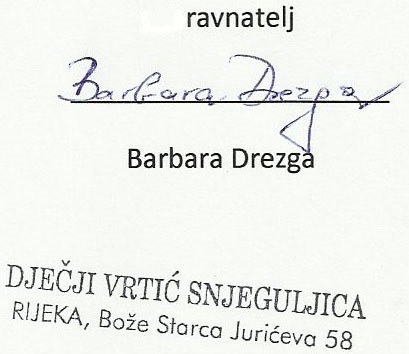 IME I PREZIMERADNO MJESTOSTRUČNA SPREMARadno vrijemeBarbara DrezgaRavnatelj, odgajatelj  VSSpuno radno vrijemeMarijana ČondrićOdgajatelj VŠSpuno radno vrijemeNataša Mićić ĆozaOdgajatelj  VŠSpuno radno vrijemeNina ČvoroOdgajatelj  VŠSpuno radno vrijemeIva HillOdgajatelj  SSSpuno radno vrijemeNura Kurtović OdgajateljVŠSpuno radno vrijemeMarija Radošević Odgajatelj  VŠSnepuno radno vrijemeLucija Gavrić-PavkovićSpremačicaSSSnepuno radno vrijemeMjesecBr.danaSubotaNedjeljaBlagdanRadni danSati Mjesečno (Rd+Blagdani)09/20223044/2217610/20223155/2116811/2022304422017612/2022315422118401/2023314522118402/20232844/2016003/20233144/2318404/2023305521916805/2023314422118406/2023306622017607/20233155/2116808/20233144222192Ukupno:3655454142512120Praćenje razdoblja adaptacijeIX mjesecPrikupljanje važnih podataka od roditelja radi utvrđivanja tjelesnog i socio-emotivna statusa djetetaIX mjesecUpoznavanje roditelja sa planiranim zadacima odgojno-obrazovna radaX mjesecPlaniranje sanitarno-higijenskog održavanja vrtićakontinuiranoJačanje roditeljske kompetencije i odgovornosti za cjeloviti razvoj djetetakontinuiranoPratiti potrebe roditelja za promjenama programa i rješavati ih sukladno mogućnostimatijekom godinePratiti potrebe roditelja za modifikacijom radna vremenaVrtićatijekom godineNabava potrošnog materijalapočetkom godineDopuna potrošnog materijalatijekom godineIzvršiti dopunu didaktičkog materijalatijekom godineDopuna stručne literature i pedagoške periodiketijekom godineDopuna sprava na vanjskom prostorutijekom godinePlaniranje održavanja vrtaIII i IV mjesecProvođenje upisa djece za nadolazeću pedagošku godinuV mjesecIzraditi raspored korištenja godišnjih odmora VI mjesecPlaniranje investicijskog održavanja objektatijekom ljetnih mjeseciEvaluacija rada kroz polugodišnje i godišnje izvješćeI i VIII mjesecUpoznavanje sa rasporedom rada djelatnika za 2022./2023. pedagošku godinuIX mjesecUpoznavanje sa prihvaćenom organizacijom  rada u 2022./2023. pedagoškoj godiniIX mjesecSmjernice rada za  pedagošku godinu 2022./2023.IXmjesecRasprava i usvajanje Godišnjeg plana i programa rada Vrtića za pedagošku godinu 2022./2023.IX mjesecPodjela pedagoške dokumentacijeIX mjesecPrihvaćanje programa stručnog usavršavanjaIX mjesecPojašnjenja smjernica za praćenje djeceIX mjesecDogovor o obilježavanju blagdana i ostalih manifestacijaXI mjesecOsvrt na provođenje smjernica za praćenje djece na temelju uvida u pedagošku dokumentacijuXI mjesecSmjernice za organizaciju i vođenje roditeljskih sastanakaIII mjesecDogovor o aktivnostima na kraju godineV mjesecUpoznavanje s rasporedom korištenja slobodnih i godišnjih odmora te rasporedom rada tijekom ljetnih mjeseciVI mjesecRasprava i usvajanje godišnjeg izvješća rada Vrtića za 2022./2023.VIII mjesecRazmatranje Statutapočetkom godineRazmatranje Pravilnika o unutarnjem ustrojstvu i načinu radapočetkom godineRazmatranje mjerila o upisu djece početkom godineIX mjesecDonosi odluku o zasnivanju radnog odnosa sa odgajateljima i stručnim suradnicimapočetkom godineUsvajanje Godišnjeg plana i programa za 2022./2023.početkom godineOsiguravanje potrebnih financijskih sredstava za normalno funkcioniranje djelatnostipočetkom godineIzrada materijala predložena ustrojstva nakon provedenih upisatijekom godinePrenošenje izvješća o radu vrtićatijekom godinePraćenje realizacije Godišnjeg  plana  i programa  radatijekom godineDogovarati aktivnosti vezane za unaprjeđenje uvjeta rada i podizanja standarda zaposlenih djelatnikatijekom godineRješavanje nepravilnih situacijatijekom godineRedovito izvještavanje o radu                                                      tijekom godineTEMANOSITELJVRIJEMEGodišnji izvještaj o raduGodišnji plan i programRavnateljicarujan 2022.Božićne i novogodišnje aktivnostiRavnateljicaprosinac 2022.Proljetne aktivnosti Ravnateljicaožujak 2023.Završno druženjeRad tijekom ljetnih mjeseciRavnateljicasvibanj 2023.AKTIVNOSTISADRŽAJI RADANOSITELJ(I)VRIJEMERoditeljski sastanciAdaptacija, Godišnji plan i program radaPredškolaRoditeljski sastanak (stručna tema)Što se radilo tijekom godineRavnateljica, OdgojiteljiceOdgojiteljiceRavnateljica, OdgojiteljiceOdgojiteljiceRujan 2022.Listopad 2022.Veljača  2023.Svibanj 2023.Kontakti s roditeljimaSvakodnevno kod dolaska i odlaska djeceIndividualne informacijeIndividualne konzultacije  po potrebiOdgojiteljiceOdgojiteljiceRavnateljicaKontinuiranoJedanput u mjesecuPrema dogovoru	Informiranje roditeljaUređivanje oglasne ploče VrtićaIzrada pismenih materijalaUređenje internetske stranice VrtićaRavnateljica,OdgojiteljiceOdgojiteljiceKontinuiranoKontinuiranoPrema potrebiDruženje s roditeljimaBožićno druženjeZavršno druženje(sukladno epidemiološkim mjerama)Svi radniciSvi radnici	Prosinac 2022.Svibanj 2023.Radionice s roditeljimaPred božićna radionicaRadionica “Vježbaonica sreće I”Radionica “Vježbaonica sreće II”OdgojiteljiceOdgojiteljiceOdgojiteljiceProsinac 2022.Ožujak 2023. Svibanj 2023.Praćenje razdoblja adaptacijeIX mjesecPrikupljanje važnih podataka od roditelja radi utvrđivanja tjelesnog i socio-emotivna statusa djetetaIX mjesecUpoznavanje roditelja sa planiranim zadacima odgojno-obrazovna radaX mjesecPlaniranje sanitarno-higijenskog održavanja vrtićastalnoJačanje roditeljske kompetencije i odgovornosti za cjeloviti razvoj djetetastalnoPratiti potrebe roditelja za promjenama programa i rješavati ih sukladno mogućnostimatijekom godinePratiti potrebe roditelja za modifikacijom radna vremenaVrtićatijekom godineNabava potrošnog materijalapočetkom godineDopuna potrošnog materijalatijekom godineIzvršiti dopunu didaktičkog materijalatijekom godineDopuna stručne literature i pedagoške periodiketijekom godineDopuna sprava na vanjskom prostorutijekom godinePlaniranje održavanja vrtaIII i IV mjesecProvođenje upisa djece za nadolazeću pedagošku godinuV mjesecIzraditi raspored korištenja godišnjih odmora VI mjesecPlaniranje investicijskog održavanja objektatijekom ljetnih mjeseciEvaluacija rada kroz polugodišnje i godišnje izvješćeI i VIII mjesecPlaniranje sastanaka stručnog tima, radnih dogovora te timskih planiranjetijekom godinePlaniranje sjednica Upravnog vijeća u suradnji s predsjednikom Upravnog vijećatijekom godinePlaniranje sjednica Odgojiteljskom vijeća na početku godinetijekom godineIzrada Godišnjeg plana i Godišnjeg izvješća o radu Vrtićana početku i na kraju godineProvođenje javnih upisa za redovne programe i programe javnih potrebatijekom godineBoravak u podružnicama prema potrebitijekom godineIniciranje novina i rad na unapređenju kvalitete odgojno-obrazovnog radatijekom godineSuradnja s odgajateljima putem individualnih i grupnih sastanaka te sa stručnjacima tijekom godineOrganizacija radionica, predavanja te seminara u Vrtićutijekom godineSklapanje ugovora tijekom godineKontrola dokumentacije, narudžbenica, računa, dostavnica i drugih akata te dokumenata Vrtićatijekom godineZastupanje ustanove u javnosti i suradnja s vanjskim čimbenicimatijekom godineKoordinacija rada u dogovoru s odgajateljima te redovito praćenje odgajateljevih postignuća u odgojno-obrazovnom radu s djecomtijekom godine